В этом публичном докладе представлены результаты деятельности МБОУ «Лицей «Серпухов» за текущий 2017 - 2018 учебный год. Выполняя муниципальное задание, мы эффективно старались использовать свои ресурсы, которые были направлены на полноту и качество выполняемых услуг. Ежегодно мы даем оценку выполнения поставленных перед нами задач и определяем перспективы развития на следующий год.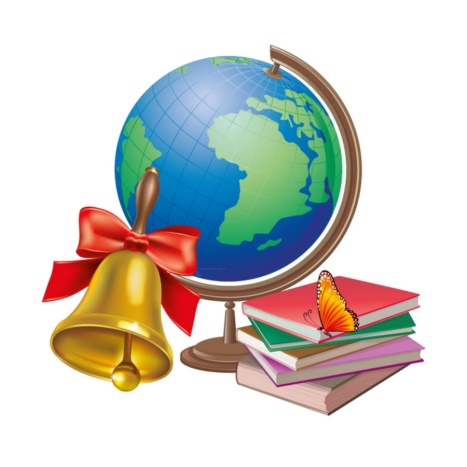 В 2017 – 2018 учебном году деятельность педагогического коллектива МБОУ «Лицей «Серпухов» была направлена на достижение следующих целей:1. Формирование аналитического обоснования для планирования, определение наиболее актуальных целей и задач на предстоящий учебный год на основе оценки результатов деятельности педагогического коллектива лицея за 2016/2017 учебный год. 2. Осуществление рефлексии проблемных моментов в деятельности лицея и определение путей положительного решения существующих проблем в состоянии образовательного процесса. 3. Обеспечение оптимальности и обоснованности планирования на 2017/2018 учебный год с учётом реально имеющихся ресурсов в образовательной организации.	А так же ориентирована на выполнение следующих задач: Повышать уровень профессиональной компетенции педагогов через личностное развитие учителей, повышение квалификации, участие  их в инновационной деятельности школы.Повышение качества образовательного процесса через:-  осуществление компетентностного подхода в обучении и воспитании;-  применение информационно-коммуникационных технологий в урочном процессе и внеурочной деятельности;-  обеспечение усвоения обучающимися обязательного минимума содержания начального, основного, среднего общего образования на уровне требований государственного образовательного стандарта;-  работу с обучающимися по подготовке к сдаче выпускных экзаменов в формате ОГЭ, ЕГЭ;- формирование положительной мотивации обучающихся к учебной деятельности;- обеспечение социально-педагогических отношений, сохраняющих физическое, психическое и социальное здоровье обучающихся;- осуществления процедуры оценки на основании показателей эффективности деятельности образовательного учреждения, показателей эффективности деятельности педагогических работниковПродолжить создавать условия для успешного перехода на ФГОС второго поколения.Формировать мотивационную среду к здоровому образу жизни у педагогов, учащихся и родителей.Создать условия для развития  духовно-нравственных качеств личности, способной противостоять негативным факторам современного общества и выстраивать свою жизнь на основе традиционных российских духовно-нравственных ценностей.Анализ контингента обучающихсяОбучение ведется в две смены: 1 смена – 1, 3, 5,8 – 11 классы, 2 смена – 2,4, 6,7 классы. Лицей работал в режиме 5-дневной учебной недели для 1-11 классов.Начало занятий – 8 час.00 мин. Продолжительность учебного года – 35 недель (для 5-8, 10 классов), 34 учебные недели (для 2-4,9,11 классов), 33 недели – для 1 классов. Продолжительность урока - 40 минут, за исключением первых классов в 1 полугодии. Численность обучающихся в лицее.В течение 2017 - 2018 учебного года в лицее проводилась работа по сохранению контингента, обеспечению всеобуча в следующих направлениях: - проверка охвата всех детей школьного возраста обучением в школе; - создание условий для получения всеми обучающимися общего образования в соответствии с Федеральным Законом «Об образовании в Российской Федерации» за счет внедрения в образовательный процесс программ, технологий, направленных на развитие у обучающихся различных компетенций, индивидуализации воспитательной работы с учащимся и родителями; - осуществление ежедневного контроля посещаемости обучающихся, выявления причин их отсутствия на уроках, принятие своевременных мер по обеспечении посещаемости и успеваемости учащихся; - проведение профилактической работы с обучающимися «группы риска» по успеваемости и посещаемости, организации работы с КДНиЗП; - социальная работа с обучающимися, находящимися под опекой, и детьми-сиротами; - осуществление индивидуальной работы с обучающими, имеющими различный уровень мотивации к учебной деятельности. Кадровое обеспечение учебно-воспитательного процессаВ 2017-2018 учебном году в лицее постоянно работало 68 учителей, 4 педагога-организатора, 2 педагога-психолога, 1 социальный педагог, 2 библиотекаря, 6 педагогов административного корпуса. Квалификация педагогов соответствует требованиям реализуемых образовательных программ:Важным направлением работы  педагогов лицея, как одного из условий повышения качества образования, является постоянное совершенствование педагогического мастерства через  курсовую систему повышения квалификации. В течение учебного года прошли курсовую подготовку по различным направлениям учебно-воспитательной деятельности   15 человек - 19% от общего числа учителей лицея. Очень часто учителя использовали дистанционную возможность прохождения курсов.В этом учебном году  13 учителей успешно прошли аттестацию:  5 человек аттестовались на высшую квалификационную категорию,  8 человек - на 1 квалификационную категорию.В течение года коллектив был стабилен, микроклимат в лицее достаточно комфортен, отношения между преподавателями и администрацией основаны на взаимодействии и разумной требовательности.Уровень квалификации педагогических и иных работников образовательной организации.Сведения о возрастном составе  педагогических кадровв 2017-2018 учебном году.Повышение профессиональной компетентности педагогических работниковСамообразование учителя есть необходимое условие профессиональной деятельности педагога. Профессиональный рост учителя невозможен без самообразовательной потребности. Организация работы по теме самообразования являет собой систему непрерывного образования педагогов и играет значительную роль в совершенствовании содержания, технологий обучения предмету и повышения результативности. Работа над темами самообразования учителей включала в себя:- изучение методических новинок, использование их в работе;- участие в тематических вебенарах;- публикация наработок на сайтах педагогических сообществ;- создание портфолио учителя;- проведение открытых уроков с использованием ИКТ;- создание методической копилки.Средствами самообразования являлось систематическое изучение новинок педагогической литературы, изучение опыта коллег, изучение новых программ и учебников, изучение дополнительного научного материала.Для более плодотворной работы педагогов каждое рабочее место учителя оборудовано персональным компьютером с выходом в сеть Интернет. Участие педагогов в профессиональных конкурсах.Анализ  позволяет сделать вывод, что в лицее подобран достаточно профессиональный состав. Все учителя подтверждают заявленные категории. Образование учителей соответствует базовому и профильному образовательному преподаваемому предмету.Основную часть педагогического коллектива составляют опытные учителя с большим стажем работы, обладающие высоким профессиональным мастерством. Таким образом, в лицее созданы необходимые условия для обеспечения качества образования. Сложность только состоит в том, что коллектив работает в две смены, школа и классы переполнены. Учителям недостаёт времени для хорошего самообразования, творчества.Методические объединения учителей-предметников являются важным структурным подразделением административно-методической службы лицея. В лицее работало 9 методических объединений:Каждое предметное объединение работает над своей методической темой, тесно связанной с методической темой лицея, и в своей деятельности, прежде всего, ориентируется на организацию методической помощи учителю. Комплексное освоение современных технологий направлено на развитие индивидуальности учащегося, поиска оптимальной формы работы с каждым ребенком. Учителя нашего лицея не стоят в стороне инновационных процессов в обучении и воспитании, они используют элементы современных технологий обучения и воспитания школьников, технологии, направленные на развитие личности каждого ребёнка: проектная деятельность, модульное обучение, технология VAK, информационно-коммуникационные и здоровьесберегающие технологии. Сегодня коллектив лицея осознаёт тот факт, что все-таки основная часть индивидуального обучения происходит в стенах самого лицея, на рабочем месте учителя. Для этого и существует методическая служба. В нашем лицее методическая служба представляет собой многоуровневую структуру различных видов и форм работы по обучению и развитию кадров.Эта деятельность направлена на достижение следующих конечных результатов:На создание в педагогическом коллективе атмосферы творческого поиска и заинтересованности.На формирование в коллективе успешности, соучастия, сотрудничества.           На повышение методического мастерства учителя.На активное участие в управлении качеством педагогов.На аттестацию учителей на более высокую квалификационную категорию.На повышение качества образовательного процесса; на повышение качества знаний учащихся.На создание банка инновационных идей и технологий.           Способствуют повышению качества образовательных услуг курсовая переподготовка и проведение аттестации учителей. Можно утверждать, что в лицее сложился зрелый, опытный коллектив педагогов, обладающий достаточным уровнем профессионализма для решения поставленных образовательных задач.	В рамках работы ШМО учителя в течение учебного года давали открытые уроки для учителей лицея:Кукушкина О.В., учитель английского языка – «Волшебные моменты», «Путешествие – это весело», 4 класс;Демирчян Ш.Л., учитель английского языка – «Путешествие по Лондону», 6 класс; «Англоязычные страны», 7 класс; Королёва Е.В., учитель английского языка – «Прошедшее время», 4 класс; «Что? Где? Когда», 9 класс;Идоленко У.Д., учитель английского языка – «Англоязычные страны», 7 классШумарина Т.В., учитель английского языка – «В стране изучаемого языка», 2 класс; «Страноведение», 5 класс;Белова Г.С., учитель английского языка – «Хорошо ли ты знаешь правила безопасного поведения», 7 класс; «Путешествие в страну поэзии», 11 класс;Авилова Е.А., учитель математики – «Графическое решение уравнений», 8 класс;Исхакова Л.П., учитель математики – «Параллелограммы. Решение задач», 8 класс;Кузнецова О.Ю., учитель математики – «Квадратичная функция и её свойства», 9 класс; «Действие с рациональными числами», 6 класс; Пустобаева Т.В., учитель математики – «Решение уравнений», 8 класс;Шайдулина О.В., учитель математики – «Сложение смешанных чисел», 5 класс;Широких Аэлита Анатольевна, учитель математики – «Окружность», 7 класс;Титова Л.И., учитель информатики – «Коррекция фотографий», 11 класс;Талантов В.М., учитель информатики – «Системы массового обслуживания», 11 класс;Назарук М.Н., учитель начальных классов – «Буквы Б, б звуки (Б), (б)», 1 класс;Пашко С.П., учитель начальных классов – «Буквы Ж, ж, звук (ж)», класс;Лебедева Н.Д., учитель начальных классов – «Буквы М, м, звуки (м), (м)», 1 класс.В рамках школьного передового опыта учителя нашего лицея посещали, по мере возможности,  семинары, конференции, вебинары:Протопопова Т.А., учитель английского языка – семинар «Исследовательская работа на уроках английского языка» (МБОУ «Гимназия № 1»); семинар «Информационная методическая приёмная «Итоги ЕГЭ и ОГЭ 2017 года» (МБОУ СОШ № 7); семинар «Анализ результатов ГИА по образовательным программам основного общего образования по английскому языку» (МБОУ СОШ № 7); семинар «Подготовка учащихся к ЕГЭ и ОГЭ. Говорение» (МБОУ СОШ № 7); семинар «Современный урок английского языка и внеклассная работа в контексте ФГОС» (МБОУ СОШ № 2);Демирчян Ш.Л., учитель английского языка - семинар «Анализ результатов ГИА по образовательным программам основного общего образования по английскому языку» (МБОУ СОШ № 7);Идоленко У.Д., учитель английского языка - семинар «Анализ результатов ГИА по образовательным программам основного общего образования по английскому языку» (МБОУ СОШ № 7);Кукушкина О.В., учитель английского языка - семинар «Анализ результатов ГИА по образовательным программам основного общего образования по английскому языку» (МБОУ СОШ № 7);Ратундалова А.А., учитель английского языка – семинар «Планирование внеурочной деятельности при обучении иностранному языку в соответствии с ФГОС» (МОУ ДПО «УМЦ»); внеклассное мероприятие «А magic trip to English land» (МБОУ СОШ № 7); Талантов В.М., учитель информатики – вебинар «Основные проблемы, выявленные в ходе проведения Государственной итоговой аттестации в форме ОГЭ и ЕГЭ в Московской области в 2017 году»; вебинар «Методика подготовки учащихся по отдельным разделам курса информатики и ИКТ»Титова Л.И., учитель информатики - вебинар «Основные проблемы, выявленные в ходе проведения Государственной итоговой аттестации в форме ОГЭ и ЕГЭ в Московской области в 2017 году»; вебинар «Методика подготовки учащихся по отдельным разделам курса информатики и ИКТ».Согласно плану работы ГБОУ ВПО «АСОУ», плану работы Комитета по образованию Администрации г.о. Серпухов в октябре 2017 года в МБОУ «Лицей «Серпухов» был проведён постоянно действующий научно-практический семинар по теме «Развитие здоровьесберегающих компетенций педагога как условие обучения и воспитания учащихся в рамках ФГОС НОО». 	В 2017-2018 учебном году учителями информатики и ИКТ были опубликованы методические материалы:Учебный план общеобразовательного учрежденияВ 2017 - 2018 учебном году педагогический коллектив работал по учебному плану, составленному на основе преемственности с учебным планом на 2016 - 2017 учебный год, и в соответствии с приказами Министерства образования и науки РФ от 30.08.2010 г №889 «О внесении изменений в федеральный базисный учебный и примерные учебные планы для образовательных учреждений РФ, реализующих программы общего образования, утверждённые приказом Министерств образования и науки РФ», от 09.03.04г. №1312 «Об утверждении федерального базисного учебного плана и примерных учебных планов для образовательных учреждений РФ, реализующих программы общего образования» и в соответствии действующими санитарными правилами СанПиН 2.4.2.2821-10. Набор образовательных областей и номенклатура учебных предметов, реализующих федеральный компонент государственного образовательного стандарта, были представлены в инвариантной части учебного плана необходимым количеством часов учетом предельно допустимой нагрузки, что позволяло создать единое образовательное пространство и гарантировало овладение выпускниками необходимым минимумом знаний, умений и навыков, обеспечивающим возможность продолжения образования. Вариативная часть учебного плана использовалась на усиление образовательных областей инвариантной части, на изучение предметов регионального и школьного компонентов. Учебный план разрабатывался с учетом обновления содержания в условиях введения ФГОС НОО и ООО. В учебном плане сохранялось в необходимом объеме содержание образования, являющееся обязательным на каждом уровне обучения. Реализация учебного плана в 2017 - 2018 учебном году стала основой для обеспечения качественного образования и учета индивидуальных и личностных особенностей обучающихся.Эффективной реализации учебного плана способствовали: - преемственность между уровнями обучения и классами; - сбалансированность между предметными циклами, отдельными предметами; - внедрение в учебно-воспитательный процесс образовательных технологий; - вариативность образования. Кадровые, материально-технические, программно-методические условия и наличие соответствующих ресурсов позволили реализовать учебный план в полном объеме. В течение 2017 - 2018 учебного года по плану внутришкольного контроля отслеживалось выполнение учебных программ по всем предметам учебного плана. По итогам года учебные программы на всех уровнях обучения выполнены. В течение 2017 – 2018  учебного года в лицее проводилась адаптация системы образования к уровню и особенностям развития учащихся, имеющих ограниченными возможностями здоровья по направлениям: - организация обучения на дому; - организация работы с детьми-инвалидами. Работа с детьми с ОВЗ и детьми-инвалидами направлена на реализацию следующих задач: - развитие личностных качеств ребёнка: физических, психических, интеллектуальных, нравственных, патриотических, содействие процессу саморазвития обучающихся; - создание «ситуации успеха» для каждого участника образовательного процесса; - совершенствование работы по сохранению и укреплению здоровья, установление широких связей с семьёй и социумом. С родителями (законными представителями) обучающихся заключены договоры. Для каждого обучающегося на дому в 2017 - 2018 учебном году был разработан и утвержден учебный план для учащихся, обучающихся на дому. Для каждого обучающегося на дому были разработаны индивидуальные учебные планы, составлены расписания учебных занятий, учитывающие индивидуальные особенности обучающихся Учащиеся, для которых определена форма обучения на дому, успешно окончили учебный год и переведены в следующий класс. Реализации индивидуальных учебных планов в соответствии с рабочими программами осуществлялась в электронных дневниках через систему «Школьный портал», в которой регулярно записывались темы проведенных уроков, фиксировались текущие и итоговые отметки, домашнее задания. Проблемы.1. Недостаточная активность детей, обучающихся на дому во внеклассной, внеурочной деятельности. Перспективы развития 1. Создание комфортной образовательной и воспитательной среды в классном коллективе с привлечением обучающихся с ОВЗ. 2. Сбор информации классными руководителями (кураторами), учителями-предметниками об индивидуальных особенностях обучающихся ОВЗ и детях-инвалидах, о состоянии здоровья и удовлетворенности качеством предоставляемых образовательных услуг. 3. В целях повышения качества образования детей с ОВЗ и реализации их интересов, повышения продуктивности учебной времени учащихся: - педагогам лицея начать использовать дистанционные технологии обучения (локальные и сетевые) в процессе интеграции очной и дистанционной форм обучения; - осуществлять дистанционную поддержку очного образования, применяя средства электронного обучения; - практиковать дистанционные формы обучения для ликвидации пробелов в навыках и умениях или углубления знаний.Работа по организации предпрофильной подготовки и профильного обучения. В 2017 – 2018 учебном году в лицее велась предпрофильная подготовкаЦель предпрофильной подготовки: формирование ответственного отношения к выбору профессионального пути через расширение границ самопознания и профессиональные пробы. Задачи предпрофильной подготовки: - создать условия для развития и формирования осознанных личных жизненных и профессиональных планов обучающихся; - совершенствовать знания подростков о себе, своих личностных особенностях, интересах, склонностях; - выявить профессиональные интересы и склонности обучающихся, дать возможность попробовать себя в той или иной профессиональной сфере (профессиональные пробы); - расширить систему представлений о мире современных профессий, их содержании, востребованности, требований, которые профессии предъявляют к человеку; - помочь обучающимся осознанно выбрать дальнейшую образовательную траекторию с учетом потребностей общества и своих индивидуальных качеств. Предпрофильная подготовка в МБОУ «Лицей «Серпухов» представляет собой систему педагогической, психологической информационной и организационной поддержки обучающихся основной школы, содействующей самоопределению по завершении основного общего образования. В этой работе предполагаются как традиционные методы обучения, так и активные, применяются современны педагогические технологии и их элементы: - технология работы в парах, группах, при которой обучающиеся тесно взаимодействуют между собой, что влияет на развитие их коммуникативных качеств, развитие речи, мышления, ведет к взаимному обогащению; - информационно-коммуникативные технологии: использование мультимедийных обучающих программ, видеофрагментов презентаций; -ролевые, деловые игры; -здоровьесберегающие технологии, в особенности, направленные на создание и сохранение психологического комфорта детей с приемами релаксации. Важным фактором социализации обучающихся является рейтинговая система оценивания учебных достижений, которая позволяет детям самим выбирать уровень усвоения учебного материала. 1. Проведение специально организованных профильно и профессионально направленных классных часов, встречи с представителями Центра занятости. 2. Профориентация в рамках родительских собраний. 3. Посещение «Ярмарки вакансий учебных мест», встречи с представителями колледжей, техникумов ВУЗов. Но существуют проблемы предпрофильной подготовки: подростки не всегда реализуют себя как субъекты учебной деятельности, способные в полной мере осуществить активный, самостоятельный и независимый выбор профильного обучения. Наряду с предпрофильной подготовкой в лицее ведется профильное обучение. В 2017 – 2018 учебном году в МБОУ «Лицей «Серпухов» реализуется информационно – технологический профиль.Профильное обучение направлено на реализацию личностно-ориентированного учебного процесса и преследует следующую цель: создание системы специализированной подготовки на уровне среднего общего образования ориентированной на индивидуализацию обучения и социализацию обучающихся, в том числе с учетом реальных потребностей рынка труда; отработки гибкой системы профилей. Задачи: - обеспечить изучение отдельных предметов программы среднего общего образования на профильном уровне; - создать условия для дифференциации содержания обучения старшеклассников; - обеспечение равного доступа к полноценному образованию разным категориям обучающихся в соответствии с их способностями, индивидуальными склонностями и потребностями; - расширение возможностей социализации учащихся, обеспечение преемственности между общим и профессиональным образованием; эффективная подготовка выпускников лицея к освоению программ высшего профессионального образования. Формирование учебных планов профильных классов было осуществлено в соответствии с алгоритмом, рекомендованным в Пояснительной записке к федеральному и базисному учебному плану и примерным учебным планам для общеобразовательных учреждений РФ (Среднее (полное) общее образование) (Приказ МОиН РФ от 09.03.2004 № 1312) и приказом Министерства образования Московской области «Об утверждении регионального базисного учебного плана для государственных образовательных организаций Московской области и муниципальных и частных образовательных организаций в Московской области, реализующих программы основного и среднего общего образования на 2017-2018 учебный год.Проблемы профильного обучения состоят в том, что1. В условиях неизбежного дефицита учебных часов, отведенных на непрофильные дисциплины, проблемой является качество освоения обязательного минимума содержания для базового уровня. Реализация профильного обучения возможна только при условии относительного сокращения учебного материала непрофильных предметов, изучаемых с целью завершения базовой общеобразовательной подготовки учащихся. 2. Неготовность подростков сделать осознанный выбор профиля обучения. В этом случае необходимо1. Предусмотреть определенную форму, позволяющую объективно оценить уровень готовности учащихся к продолжению образования по тому или иному профилю, а также создать основу для использования механизмов рационального и прозрачного конкурсного набора в старшую профильную школу. 2. Усилить индивидуальную работу (в том числе информационную) с обучающимися и их родителями (законными представителями), не определившимися с выбором пути дальнейшего обучения.Результаты освоения основных общеобразовательных программ     Количественная и качественная реализация основных общеобразовательных программ начального общего, основного общего образования в основном соответствует требованиям Федерального закона №273-ФЗ «Об образовании в Российской Федерации», в части соответствия расписанию, учебному плану лицея, календарному учебному графику.    Программа в 2017 - 2018 учебном году выполнена.    В МБОУ «Лицей «Серпухов» обеспечено функционирование системы внутреннего мониторинга качества образования.Объектами мониторинга являются:общеобразовательные программы по предметампрограммы внеурочной деятельностиэлектронные журналыкомплектование штатовконтингент обучающихсяучебно-материальная базаобщая безопасностьпитание финансовое обеспечениеМониторинговые исследования проводятся в соответствии с положениями, разработанными в МБОУ «Лицей «Серпухов» и приказами директора лицея и вышестоящих органов, через:-  реализацию плана ВШК;-  участием в мониторинговых исследованиях системы СтатГрад;-  участие мониторинговых исследованиях различного уровня. Методы, используемые для проведения мониторинговых исследований являются наблюдение, экспертная оценка, тестирование, опросы, анализ  и др. К мониторингу привлекаются все работники школы в течение года, итоги мониторинга формируются в банки данных и  отражаются в аналитических справках и приказах. Система административного контроля полноты реализации содержания, уровня и качества подготовки обучающихся осуществляется директором школы, его заместителями в соответствии должностными обязанностями.Внутришкольный контрольОсновные аспекты контроля:1. Выполнение учебных программ.2. Уровень знаний и навыков учащихся.3. Продуктивность работы учителя.4. Навыки самостоятельного познания  учащихся.5. Работа с одаренными детьми.6. Работа со слабоуспевающими детьми.7.Учебная среда.8. Методический уровень каждого учителя.Задачи контроля:- создать благоприятные условия для развития образовательного учреждения;- обеспечить взаимодействие управляющей и управляемой систем;- обеспечить сочетание административного и общественного контроля в школе с самоанализом и самоконтролем участников педагогического процесса;- создать информационный банк данных о работе каждого педагога, состояния УВП, уровня воспитанности, развития учащихся;- побуждать к устранению существующих недостатков и использованию новых возможностей;- мотивировать педагогов на улучшение результатов труда.В рамках внутришкольного контроля администрацией лицея посещались не только открытые уроки педагогов, но и обычные уроки в рабочем порядке по плану ВШК. Основные цели посещений и контроля уроков:- формы и методы, применяемые на уроках;- самостоятельная работа учащихся, ее содержание и организация;- классно-обобщающий контроль: единство требований к учащимся;- организация работы с детьми, мотивированными на учебу и со слабоуспевающими учащимися;- профессиональная компетентность молодых педагогов;- освоение стандартов ФГОС НОО и ООО;- индивидуальная работа  с детьми по подготовке к ГИА;- использование современных информационных технологий в процессе обучения.	Анализ посещённых уроков, занятий внеурочной деятельности, анализ работы с документацией показал, что педагоги уверенно владеют учебным материалом, методикой преподавания предмета. Организована индивидуальная работа со слабоуспевающими обучающимися и обучающимися  продвинутого уровня. Тематические планы уроков соответствуют методическим требованиям. Оформление тетрадей соответствует единому орфографическому режиму. На уроках и  во внеурочной деятельности  учителя используются современные педагогические технологии. По результатам наблюдений за деятельностью учителей и учащихся на уроках можно сделать вывод, что учителя успешно проводят работу по: -обучению учащихся самостоятельному поиску дополнительной информации, а затем представления ее в виде презентации на уроке;- анализу возможных решений задач, выбору оптимального решения;- самостоятельному нахождению в учебнике старого материала, на который опирается новый;- составлению вопросов, кроссвордов, синквейнов по пройденному материалу.    При этом недостаточно  внимания уделяется  развитию у учащихся умения иллюстрировать урок, выученный по учебнику своими, самостоятельно подобранными примерами, составлять краткие планы прочитанного, и,  пользуясь ими, устно излагать сущность прочитанного (без наводящих вопросов со стороны учителя), самостоятельно разобраться в материале, который в классе не объяснялся учителем, осуществлять самоконтроль и самоанализ учебной деятельности. В рамках ВШК также проводилась промежуточная аттестация учащихся по окончанию 1, 2 и третьего триместров. Анализируя работы учащихся и полученные результаты можно сделать вывод, что большинство педагогов объективного оценивают знания учащихся, но проблема завышения школьной оценки, а также нее занижения все же остается. Здесь также возникает необходимость нового локального акта, учитывая все недостатки работы этого учебного года.В рамках ВШК регулярно контролировалась подготовка учащихся к ЕГЭ и ОГЭ.Результаты обучения.Результативность обучения по классамНачальная школаОсновная и средняя школыКачество знаний(%) по классам и предметам в 2017 – 2018 учебном годуАнализ состояния успеваемости обучающихся лицея по итогам 2017 – 2018 учебного года показывает, что проблема повышения качества образования остается актуальной для образовательной организации. Перспективы развития: использование ресурсных возможностей лицея по улучшению успеваемости в 2018 -2019 учебном году. Ресурсные возможности по улучшению качества обучающей деятельности в 2018 - 2019 учебном году. 1. Учителям-предметникам необходимо обеспечивать педагогические условия для повышения качества образования: - создавать педагогическую систему, ориентированную на достижение высокого качества обучения; - примененять личностно ориентированные педагогические технологии, предусматривающие субъект-субъектный, системно деятельностный, индивидуальный, дифференцированный подходы; - осуществлять обучение с учетом потребностей личности в образовательной подготовке и осуществлять взаимосвязь обучении учащихся с воспитанием и развитием; - развивать у обучающихся положительную мотивацию к обучению на повышенном уровне, к постоянному повышению качества своего обучения; - создавать комфортную психологическую атмосферу, благоприятную для обучения; - систематически осуществлять аналитическую деятельность по выявлению причин низких результатов обучения и определять значимые психолого-педагогические факторы, влияющие на уровень обученности учащихся; - совершенствовать профессиональную компетентность в вопросах реализации современных подходов к образованию школьников; - продолжать работу по совершенствованию системы выявления и поддержки одаренных детей; - использовать имеющиеся резервы повышения качества знаний за счет индивидуальной работы с обучающимися, имеющими по итогам учебного года либо одну «4», либо одну «3»; - признавать потенциальные возможности каждого ученика. 2. С целью оптимизации образовательного процесса заместителям директора по учебно-воспитательной работе: - осуществлять систематический контроль достижений обучающимися необходимого уровня в овладении конкретным содержанием обязательного минимума образования по предметам на том или ином этапе обучения, проводить сравнительный анализ обученности учащихся по отдельным предметам, по классам, по лицею с целью коррекции методических приемов и форм организации деятельности учащихся, используемых учителями образовательной организации; - определять профессиональные проблемы учителей-предметников по вопросам повышения качества образования и на этой основе разрабатывать практические рекомендации по повышению качества обучения учащихся; - вести четкий контроль и отслеживание работы педагогических работников по освоению образовательных технологий; - информировать учителей об инновационных технологиях, обеспечивающих развитие у учащихся общеучебных навыков и умений, творческих способностей.Работа со слабоуспевающими и неуспевающими обучающимися, детьми «группы риска». Учителя лицея осуществляют дифференцированный и индивидуальный подходы в процессе обучения школьников «группы риска» по успеваемости. Работа по устранению и предупреждению неуспеваемости по предметам ведется педагогами в урочное и во внеурочное врем в следующих формах. 1. Индивидуальная работа на уроках: - специальные индивидуальные задания, частично или полностью исключающие учащихся из общей самостоятельной работы; - дифференцированные задания отстающим при проведении проверочных работ; - предупреждающие опросы; индивидуальные задания на дом; - щадящая система оценивания слабоуспевающих обучающихся с целью создания ситуации успеха; - комментированная проверка индивидуальных заданий в присутствии ученика и т.п. 2. Индивидуальное консультирование, оказание помощи в ликвидации пробелов в знаниях во внеурочное время. 3. Информирование родителей обучающихся о текущей успеваемости по предметам в ходе собеседований, а так же при выставлении отметок в электронный журнал. 4. Отслеживание с обучающимися текущей успеваемости по предмету. При работе с данной категорией учащихся ведется анализ причин неуспеваемости конкретных обучающихся учителями-предметниками на недостаточном уровене. Учителям-предметникам необходимо: - осуществлять дифференцированный и индивидуальный подходы в обучении на основе анализа причин неуспеваемости конкретных обучающихся; - оптимально сочетать активные методы и формы обучения слабоуспевающих учащихся, применять технологию поддерживающего обучения, ИКТ, здоровьесберегающие технологии; - обеспечивать деятельностный подход в обучении отстающих обучающихся в соответствии с современными требованиями к уроку; - совершенствовать информационно-образовательную среду предметных кабинетов и уроков; - решать проблемы интеллектуального развития и личностного становления обучающихся комплексно, в процессе взаимного сотрудничества. Анализ итоговой аттестации. 2017 – 2018 учебный год.Государственная итоговая  аттестация выпускников 9, 11 классов МБОУ «Лицей «Серпухов» осуществлялась в соответствии с нормативно – правовыми документами Министерства образования РФ, Министерства образования МО, комитета по образованию Администрации г.о. Серпухов, МБОУ «Лицей «Серпухов».Администрация, педагогический коллектив работали в течение учебного года на составляющие готовности учащихся к сдаче ГИА: информационная готовность (информационно - разъяснительная работа со всеми участниками образовательного процесса); предметная готовность (качество подготовки по предметам, умения работать с КИМами, демоверсиями); психологическая готовность (внутренняя настроенность на экзамен, ориентированность на целесообразные действия, использование возможностей личности для успешных действий в ситуации сдачи экзамена).Информирование учащихся и их родителей (законных представителей) по вопросам ГИА происходило через систему родительских собраний, классных часов с участием заместителя директора по УВР Пустобаевой Т.В. Протоколы родительских и ученических собраний содержат дату проведения, тематику, краткую информацию по каждому рассматриваемому вопросу, лист ознакомления участников. В течение учебного года проводилось индивидуальное консультирование учителей, родителей (законных представителей) и учащихся по вопросам государственной итоговой аттестации в 9-х и 11 классах. Учащиеся и их родители (законные представители) были ознакомлены с адресами сайтов, содержащими информацию о ГИА. Постоянно функционировала и обновлялась страница Интернет-сайта лицея, посвященная государственной итоговой аттестации. Также проводились индивидуальные консультации учителей-предметников для обучающихся и их родителей (законных представителей) по вопросам подготовки к ГИА. В помощь выпускникам, родителям, учителям в лицее были оформлены стенды со следующей информацией, которая в течение года изменялась и пополнялась: - об ответственных лицах за проведение ГИА;- об интернет - ресурсах для участников ГИА;- о формах ГИА (ЕГЭ и ГВЭ); об участниках ЕГЭ и ГВЭ;- об оценке результатов ЕГЭ и ГВЭ; об участии в ГИА и выборе предметов для сдачи ГИА;- о сроках сдачи ГИА; о действиях обучающихся в период подготовки и сдачи ГИА;- о правилах поведения обучающихся на ГИА;- о работе с экзаменационными материалами;- ГИА для участников с ограниченными возможностями здоровья;- о способах получения результатов ГИА; об апелляциях; -  психологические рекомендации выпускникам по подготовке к экзаменам;- о номерах телефонов «горячей линии». Анализ результатов итоговой аттестации за курс основной школы.На конец 2017 - 2018  учебного года в 9-х классах обучалось 141 учащийся.Учащиеся 9-х классов сдавали два обязательных экзамена - по русскому языку  и математике в новой форме по материалам Рособрнадзора, два экзамены учащиеся сдавали по выбору, при выставлении итоговых отметок в аттестат отметки за экзамены по выбору с 2017 года учитываются. 141 учащийся 9-х классов успешно прошли итоговую аттестацию за курс основной школы, 136 учащихся получили аттестат об основном общем образовании, 5 учащихся получили аттестат особого образца. 	Средний тестовый балл по русскому языку по результатам экзамена в новой формеПо результатам таблицы можно отметить, что в этом году по сравнению с прошлым годом средний тестовый балл по лицею незначительно повысился, изменения составили 1,2 балла. Учащиеся показывают стабильные знания. Это говорит о том, что учителя русского языка в течение учебного года работают не только на «среднего» ученика, но и уделяют внимание на мотивированных учащихся и учащихся группы «риска». Сравнительная таблица качества знаний и успеваемости русскому языку в новой форме за 3 года. Исходя из полученных результатов, можно сделать вывод о том, что в целом результаты экзамена по русскому языку в форме ОГЭ положительные, качество знаний достаточно высокое, в сравнении с прошлым годом произошло повышение количества учащихся сдавших экзамен на «4» и «5» на 9,1 %. На первом заседании ШМО учителей русского языка и литературы учителям необходимо детально проанализировать результаты экзамена спланировать работу по качественной подготовке к экзамену по русскому языку в форме ОГЭ.Результаты сдачи экзамена по русскому языку в сравнении с г.о. СерпуховВыводы и рекомендации. На уроках русского языка вести планомерную работу по развитию и совершенствованию всех видов речевой деятельности в их взаимосвязи. При подготовке к экзамену использовать разнообразные виды деятельности, направленные на применение знаний и умений в различных ситуациях, а не на простое их воспроизведение. Необходима целенаправленная работа по систематизации и обобщению учебного материала, которая должна быть направлена на развитие умений выделять в нем главное. При таком подходе уделяется пристальное внимание различным языковым значениям (лексическому, грамматическому, словообразовательному и др.). Формировать лингвистическую и языковую компетенции: умение определять грамматическую основу предложения, отличать простое предложение от сложного и т.д. Необходимо повышать общекультурный уровень учащихся, совершенствовать уровень культуры полемики, культуры высказывания своей точки зрения. Усилить лексическую работу на уроках русского языка и литературы; организовать на уроках русского языка систему работы с текстами разных функциональных стилей, а не с отдельными предложениями. Оценивать письменные работы учащихся по критериям ГИА. Сравнительная таблица качества знаний и успеваемости по математике в новой форме за 3 года.	Анализ результатов экзамена показал, что в целом результаты удовлетворительные, в сравнении с прошлым годом наблюдается положительная динамика качественной успеваемости  по математике, количество учащихся, получивших на экзамене «4» и «5», повысилось на 12,6 %.Средний тестовый балл по математике по результатам экзамена в новой формеПо результатам таблицы можно отметить, что средний тестовый балл в этом году выше в сравнении с прошлыми годами, т.о. можно отметить положительную динамику среднего тестового балла в МБОУ «Лицей «Серпухов».Результаты сдачи экзамена по математике в сравнении с г.о. Серпухов	На первом ШМО учителей математики учителям необходимо детально проанализировать результаты экзамена, рассмотреть пути решения проблемы качественной подготовки выпускников к экзамену по математике в форме ОГЭ.Анализируя ошибки и недочёты, выявленные в ходе экзаменов 2018 года, можно наметить пути их ликвидации. Проводить работу по закреплению вычислительных навыков учащихся, так как наибольшее количество ошибок вычислительных. Усилить практическую направленность обучения, включая соответствующие задания на чтение графиков и диаграмм, табличное представление данных, теорию вероятностей. Большое место при подготовке к ОГЭ по математике необходимо уделить геометрии. Хочется отметить, что для повышения качества нужно отрабатывать вторую часть, а для этого нужно выделить группу учащихся и добиваться умения решать геометрические задачи, предполагающие применение системы знаний, включение известных понятий, распознавание стандартной задачи в изменённой формулировке, уметь оценивать логическую правильность рассуждений. Не высок и уровень выполняемости текстовой задачи, нужно отрабатывать умение математически грамотно и ясно записывать решение, приводя при этом необходимые пояснения и обозначения.Экзамены по выборуВ соответствии с Порядком проведения государственной итоговой аттестации по образовательным программам основного общего образования, утвержденный приказом Министерства образования и науки Российской Федерации от 25 декабря 2013 г. N 1394 (зарегистрирован Министерством юстиции Российской Федерации 3 февраля 2014 г., регистрационный N 31206), с последующими изменениями, 137 учащихся 9-х классов сдавали два экзамена по выбору в форме ОГЭ по литературе, обществознанию, истории, физике, химии, биологии, географии, информатике и ИКТ, английскому языку, при этом отметка, полученная на экзамене,  влияла на итоговую отметку, выставляемую в аттестат. Выбор экзаменов среди учащихся 9-х классов распределился следующим образом:Сравнительный анализ выбора экзаменов учащимися 9-х классовПредпочтения в 2017 – 2018 учебном году, как и в предыдущем не изменился, в основном выбирали обществознание, географию, биологию, английский язык. Сравнительный анализ выбора экзаменов учащимися 9-х классовВ сравнении с прошлым годом произошло небольшое снижение количества желающих сдавать обществознание, географию, биологию,  информатику и ИКТ, химию, небольшой скачек в сторону увеличения количества желающих сдавать литературу, физику, историю. Это говорит о том, что этом учебном году итоговая отметка по предмету зависела от результата экзамена (среднее арифметическое годовой и экзаменационной отметок), учащиеся к выбору экзамена подошли более серьезно, чем в прошлом году.Результаты экзаменов по выбору.При проведении государственной итоговой аттестации выпускниками 9-х классов нарушения порядка проведения ГИА и требования информационной безопасности не было. По результатам экзаменов апелляций никто не подавал.Сравнение данных за 2017 и 2018 годы (тестовый балл)По данным таблицы и диаграммы можно отметить, что тестовый балл по предметам не значительно, но увеличился по сравнению с 2017 годом, исключение составляет география, тестовый балл снизился на 2,6. В сравнении с муниципалитетом тестовый балл в лицее по информатике и ИКТ, литературе, химии, английскому языку, физике выше, но стоит задуматься о том, что тестовый балл по обществознанию, биологии, истории, географии по г.Серпухову выше в сравнении с тестовым баллом по лицею.Анализ результатов итоговой аттестации позволяет сделать вывод о том, что качество знаний учащихся 9 класса не соответствует государственным образовательным стандартам. Аттестационные мероприятия продемонстрировали определенные недостатки в работе учителей. Они связаны прежде всего с формированием учебных умений как инструмента познания и развития учащихся. Наиболее часто встречающиеся недостатки и неточности в ответах связаны с несформированностью у обучаемых умения анализировать, сравнивать, делать выводы, переносить знания в новые ситуации, использовать свой жизненный опыт. Таким образом, на заседаниях предметных ШМО необходимо изучить типичные ошибки учащихся и спланировать работу по их устранению.  Проведенный анализ позволяет дать педагогам лицея следующие рекомендации: 1. Для успешной подготовки школьников к ОГЭ учителям-предметникам необходимо обратить внимание на усвоение учащимися: - содержания всех разделов школьного курса по предметам; - умение анализировать информацию, представленную в невербальной форме (рисунки, схемы); - способность четко формулировать свои мысли;- учителям-предметникам практиковать проведение промежуточного и итогового контроля по контрольно-измерительным материалам по материалам ОГЭ; - совершенствовать методику преподавания с учетом требований итоговой аттестации, опираться в преподавании на современные педагогические технологии, способствующие организации самостоятельной поисковой, научно-исследовательской и проектной деятельности учащихся. 2. Администрации лицея взять на контроль посещение уроков в 9-х классах. Анализ результатов итоговой аттестации за курс средней школы.	В 2017 - 2018 учебном году в 11-х классах обучалось 55 учащихся. Все учащиеся 11-х классов были допущены к государственной итоговой аттестацииВ 2018 году Единый государственный экзамен проходил в штатном режиме по 13 общеобразовательным предметам (русский язык, математика – обязательные, остальные одиннадцать по выбору). Математика сдавалась по двум уровням – базовом и профильном, экзамен по иностранному языку (английскому языку) был разделен на 2 части: письменная и устная.55 выпускников лицея успешно сдали обязательные экзамены и получили документ об образовании соответствующего образца.Экзамены в форме ЕГЭ оценивались тестовыми баллами, экзамен по математике на базовом уровне оценивался по 5-ти бальной системе. В 2018 году выпускники лицея выбрали экзамены в форме ЕГЭ по следующим предметам:По результатам таблицы и диаграммы можно отметить, что в сравнении с прошлым годом, произошло увеличение количества желающих сдавать экзамены по обществознанию, географии, истории, математике (профильный уровень), английскому языку, информатику и ИКТ,  незначительно увеличилось количество сдававших физику, количество желающих сдавать ЕГЭ по    химии, биологии  снизилось примерно на 5-7 %.Результаты сдачи экзаменов в сравнении за три года.Сравнительные данные положительно сдавших экзамены в форме ЕГЭ за три года Итоги государственной (итоговой) аттестации 9-х, 11-х классах.5 выпускников 9-х классов получили аттестат с отличием: Лебедева Арина, Лебедева Вероника, Редькина Мария, Болтунова Анастасия, Черняева Лада.61 выпускник 9-х классов получил аттестат без «3».22 выпускника 11-х классов получил аттестат без «3».3 выпускника 11 –го класса были награждены медалью «За особые успехи в обучении»: Акимов Даниил, Курзукова Мария, Гавриличева Ксения.Общие выводы  и рекомендации по итогам государственной (итоговой) аттестации:Единый государственный экзамен – итог деятельности образовательного учреждения. При проведении государственной  итоговой аттестации учащихся выпускных 9-х, 11-х классов лицей руководствовался Положением о проведении итоговой аттестации, разработанным Министерством РФ, приказами Министерства образования  Российской Федерации, Министерства образования Московской области,  комитет по образованию Администрации г.о. Серпухова. В лицее были созданы условия для повышения мотивации к обучению, индивидуальной   работы   с   учащимися,   имеющими   затруднения   в   обучении, высокомотивированными учащимися, но они недостаточны.Работу педагогического коллектива по успешному окончанию второй и третьей ступеней
обучения, соответствию знаний, умений и навыков выпускников государственным
образовательным стандартам считать удовлетворительной.	Проводимый мониторинг по всем предметам выявил характерные недостатки и типичные ошибки:1.  Недостаточная сформированность общеучебных умений.2. Теоретическое содержание учебных курсов преобладает над практическим, в результате чего учащиеся не могут гибко применять знания в незнакомой или нестандартной ситуации.3. У многих учащихся нет навыка самоконтроля и не развито умение работать в сжатом временном режиме.4. Недостаточна работа педагогов  МО по самоанализу педагогической деятельности.5. Несоответствие выставляемых учителями оценок нормам (завышение оценок по предметам). Имеет место необъективность в выставлении годовых оценок учащихся. Рекомендации:Подводя итоги государственного основного экзамена (9 классы) и единого государственного экзамена (11 классы), необходимо в новом учебном году надо:Предусмотреть систему мер по повышению качества преподавания и подготовки к государственной итоговой аттестации по таким предметам, как математика, физика, информатика и ИКТ, биология, химия, обществознание, география.Усилить подготовку к государственной итоговой аттестации, к единому государственному экзамену, в том числе, по обучению заполнению бланков ответов, в том числе  заполнению бланков ответов в части В. Проводить качественный мониторинг обученности в 9-х, 11-х классах в течение всего учебного года по обязательным дисциплинам и по предметам по выбору.Усилить контроль администрации:за подготовкой выпускников к государственной итоговой аттестации;за работой учителей-предметников с учащимися, имеющими повышенную  и пониженную мотивацию к учению;за качеством проведения информационно-разъяснительной работы;Разрабатывать индивидуальные планы работы со слабоуспевающими учащимися и
школьниками, имеющими серьёзные проблемы со здоровьем.Продумать    программу    работы    с    одаренными    и    высокомотивированными
школьниками.Способствовать    развитию  общеучебных  аналитико-математических умений и навыков, обратить  внимание на языковую грамотность.На заседаниях МО проанализировать итоги ОГЭ и ЕГЭ  и разработать план мероприятий  по подготовке к ОГЭ и ЕГЭ на следующий год; анализировать учебные способности учащихся, с целью успешной подготовки к ОГЭ и ЕГЭ; отслеживать уровень обученности учащихся по предметам.Включать в план работы МО практикумы по анализу результатов контрольных работ, контрольного тестирования и результатов ОГЭ и ЕГЭ; совершенствовать контрольно - оценочную деятельность учителя.Учителям-предметникам в план каждого урока включать задания, формирующие ЗУН, изучать и широко практиковать активные методы обучения, способствующие развитию познавательной активности учащихся при подготовке к ОГЭ и ЕГЭ, использовать  возможности индивидуальных, групповых консультаций, компьютерного класса при подготовке к ОГЭ и ЕГЭ. Классным руководителям и учителям – предметникам  формировать ответственность учащихся и родителей за результаты государственной итоговой аттестации,  готовность выпускников осуществлять осознанный выбор экзаменов, осуществлять взаимодействие с родителями и учителями – предметниками. Организовать в 2018-2019 учебном году дополнительные занятия, как  со слабоуспевающими учащимися, так и с учащимися, имеющими повышенную мотивацию к учению по математике, русскому языку.Участие во Всероссийской предметной олимпиаде школьниковЦель: анализ работы педагогического коллектива по созданию условий для развития познавательных интересов индивидуальных творческих способностей обучающихся, подготовки лицеистов к самостоятельной продуктивной исследовательской деятельности в условиях информационного общества.В лицее сложилась определенная система деятельности педагогов в работе с одаренными, способными и высокомотивированными обучающимися. Результатом этой деятельности являются достижения обучающихся призовых мест в предметных олимпиадах, победы в конкурсах, результаты обученности учащихся, участия в интеллектуальных марафонах, в научно-исследовательской работе.Участие в школьном туре предметных олимпиад.Целями  проведения школьного этапа предметных олимпиад являются:- создание благоприятных условий для поддержки и развития одаренных детей, проявления детской инициативы, реализации обучающимися их интеллектуальных способностей и интересов;- выявление и развитие у обучающихся творческих способностей и интереса к научно-исследовательской деятельности;- формирование школьной команды для участия в муниципальном этапе олимпиады.Задачи  проведения школьного этапа предметных олимпиад направлены на:создание комплекса условий для организации интеллектуальной деятельности обучающихся с учетом их возрастных особенностей на основе личностно-ориентированного подхода в образовании, свободы выбора сферы интересов;выявление и развитие у обучающихся творческих способностей и интереса к научной деятельности, создание необходимых условий для поддержки одаренных детей;пропаганда научных знаний;развитие потребности к интеллектуальной и творческой деятельности у обучающихся;раскрытие гуманитарной направленности обучения (формирование себя) всего познавательного процесса, осуществляемого в рамках учебной и внеучебной деятельности;выявление  наиболее способных, творчески мыслящих учащихся.Участие учащихся 5 – 11 классов МОУ лицей «Серпухов» в школьных предметных олимпиадах отражено в данной таблице.В школьном этапе предметных олимпиад приняло участие 717 учащихся 5 – 11 классов.В этом году не проводились олимпиады по астрономии, экономике, ОПД и ПЗ, немецкому и французскому языкам,  в силу того, что в учебном плане лицея нет этих предметов, и желающих участвовать в олимпиадах по этим предметам не было.Олимпиада по Основам религиозных культур проводится on – line, желающих принять участие в данной олимпиаде не выявлено. Результаты таблицы и диаграммы говорят о том, что идет резкое сокращение учащихся, привлекаемых для участия в школьных предметных олимпиадах. В связи с этим и отбор на муниципальный этап предметных олимпиад происходит не всегда объективно.Победители предметных олимпиад (1-3 место) заявлены  на муниципальный  этап предметных олимпиад.Уровень реализации задач школьного этапа предметных олимпиад.Проведение школьного этапа предметных олимпиад способствует формированию и развитию потребности у обучающихся к интеллектуальной, научно-исследовательской деятельности, при этом учитываются их возрастные особенности, сфера интересов. Учащимся удалось продемонстрировать при выполнении  заданий предметных олимпиад расширенный и оптимальный уровни усвоения учебного материала. По итогам проведения школьного этапа сформирована команда учащихся для участия в муниципальном этапе предметных олимпиад. Проблемы, возникшие при организации и проведении школьного этапа предметных олимпиад.Многие учащиеся принимали участие в олимпиадах по нескольким предметам, что ведет к перегрузке обучающихся, т.к. требуется дополнительное время на качественную подготовку.Возникли сложности с размещением учащихся при проведении олимпиад, т.к. лицей работает в две смены, занятость кабинетов и учителей – предметников очень плотная, а желающих участвовать бывает много. Наблюдается низкая мотивация у некоторой части учащихся к участию в предметных олимпиадах.Выводы и рекомендации.Учителям – предметникамучесть интересы детей, желающих принять участие в олимпиадах по нескольким предметам,учесть уровень сложности олимпиадных заданий 2017-2018 уч. года и отработать наиболее типичные ошибки обучающихся через урочные и внеурочные занятия с целью создания ситуации успеха при проведении последующих олимпиад;руководителям ШМО создавать банк данных по материалам предметных олимпиад школьного и муниципального уровня; взять под контроль подготовку учащихся к участию в предметных олимпиадах. Особое внимание обратить на такие предметы как: математика, информатика, физика, химия, литература, география;организовать педагогическое сопровождение учащихся, проявляющих интерес к изучению различных предметов;уделять больше внимания работе с одаренными детьми, предлагать задания повышенной сложности, развивающими творческие способности учащихся;учителям, проводящим подготовку к олимпиадам по астрономии, мировой художественной культуры, истории, праву, экологии и экономике продумать формы работы по повышению мотивации и результативности, учащихся в участии в предметных Олимпиадах.Участие в муниципальном этапе Всероссийской олимпиады школьников. В муниципальном этапе Всероссийской олимпиады школьников приняли участие 136 человек. Следующая таблица содержит  данные по количеству занятых мест по предметам в сравнении с прошлым годом.	В муниципальном этапе Всероссийской предметной олимпиады школьников 25  обучающихся лицея стали победителями и призерами различных предметных олимпиад.	Учащиеся лицея не принимали участие в олимпиадах по астрономии, по немецкому и французскому языках, данных предметов нет в учебном плане лицея. Учащиеся лицея не участвовали в олимпиаде по технологии (юноши), так как на тот момент не было учителя технологии. Учащиеся 9 -11 классов лицея не приняли участие в олимпиадах  по экономике, ОПД и ПЗ,  это связано с тем, что на школьном уровне никто из учащихся не проявил интереса к участию в данных олимпиадах, учитель не смогла найти время для работы с данной категорией учащихся.Общее количество первых и призовых местПобедители и призеры 4-х предметных олимпиад.Васина Анастасия, учащаяся 8 «Г» класса - призер  городской олимпиады по  русскому языку (учитель Бобек В.Ф.), обществознанию (учитель Исхаков Р.Х.), химии (учитель Рассказов С.С.), основам безопасности и жизнедеятельности (учитель Рычкова И.В.).Победители и призеры 2-х предметных олимпиад.Подбуцкая  Екатерина, учащаяся 10 «А» класса - победитель  городской олимпиады по русскому языку (учитель Можаева Т.П.), призер по английскому языку (учитель Белова Г.С.).Победители и призеры в 1 -ой  предметной олимпиаде.Акимов Даниил, учащийся 11 «Б» класса - победитель   городской олимпиады  по  информатике (учитель Титова Л.И.).Волик Екатерина, учащаяся 8 «В» класса - победитель городской олимпиады по технологии (учитель Печенева Т.С.).Калинин Иван, учащийся 8 «Д» класса - победитель   городской олимпиады  по  информатике (учитель Талантов В.М.).Ковальков Валентин, учащийся 11 «Б» класса - победитель   городской олимпиады  по  основам безопасности и жизнедеятельности (учитель Рычкова И.В.). Лебедева Арина, учащаяся 9 «Г» класса - победитель городской олимпиады по основам безопасности и жизнедеятельности (учитель Рычкова И.В.).Редькина Мария,  учащаяся 9 «Г» класса - победитель  городской олимпиады по технологии (учитель Печенева Т.С.).Чаева Софья, учащаяся 10 «Б» класса - победитель  городской олимпиады по физической культуре (учитель Косолапова Л.И.).Юрьев Василий, учащийся 10 «А» класса - победитель  городской олимпиады по основам безопасности и жизнедеятельности (учитель Рычкова И.В.).Золотарев Кирилл, учащийся 7 «Е» класса – призер олимпиады по истории (учитель Турков А.А.).Топчу Мария, ученица 7 «В» класса – призер олимпиады по технологии (учитель Малиновская Е.А.).Нашатыркина Виктория, ученица 7 «Д» класса – призер олимпиады по основам безопасности и жизнедеятельности (учитель Рычкова И.В.) .Лебедева Вероника, ученица 9 «Г» класса – призер олимпиады по основам безопасности и жизнедеятельности (учитель Рычкова И.В.).Олимжанова Саодат, ученица 11 «Б» класса  - призер олимпиады по английскому языку (учитель Протопопова Т.А.).Назаров Даниил, ученик 10 «А» класса – призер олимпиады по английскому языку (учитель Идоленко У.Д.).Назарук Екатерина, ученица 9 «Г» класса – призер олимпиады по английскому языку (учитель Протопопова Т.А.). Горшков Николай, ученик 7 «Д» класса – призер олимпиады по английскому языку (учитель Протопопова Т.А.). Золотарева Вероника, ученица 9 «Д» класса – призер олимпиады по математике (учитель Кузнецова О.Ю.).Кукреш Антонина, ученица 8 «Д» класса – призер олимпиады по физической культуре (учитель Косолапова Л.И.).Ширшиблев Михаил, ученик 9 «Д» класса – призер олимпиады по избирательному праву (учитель Смаглин А.В.).Участив в региональном этапе Всероссийской олимпиады школьников.На основании приказа комитета по образованию Администрации г.о. Серпухова  № 1460 от 22.12.2017 г. «Об утверждении списка победителей и призеров муниципального этапа Всероссийской олимпиады школьников по общеобразовательным предметам и избирательному законодетельству в 2017 – 2018 учебном году», № 1476 от 27.12.2017 г. «Об участии в региональном этапе Всероссийской олимпиады школьников  в 2017-2018 учебном году» победители и призеры городских предметных олимпиад МБОУ «Лицей «Серпухов» Юрьев В., Лебедева А., Редькина М., Краморов Н. (победитель олимпиады по биологии в 2016 – 2017 учебном году), Чаева С., Подбуцкая Е. были направлены для участия в областных олимпиадах.Результаты регионального этапа предметных олимпиад представлены в таблице.Так же согласно Положению о региональной олимпиаде по общеобразовательным предметам для обучающихся восьмых классов, утвержденного 22.02.2018 г. ректором МГОУ П.Н. Хроменковым,   приказа комитета по образованию Администрации г.о. Серпухов № 524 от 03 мая 2018 г «Об участии в региональном этапе олимпиады по общеобразовательным предметам для обучающихся восьмых классов в 2018 году» были направлены для участия в региональном этапе предметных олимпиад Васина А., Волик Е. по следующим предметам: обществознанию, технологии.Васина Анастасия стала победителем регионального этапа олимпиады по обществознанию, Волик Екатерина – участник регионального этапа олимпиады по технологии.Участие в различных предметных конкурсах и играх.Команды учащихся 5 - 6-х классов приняли участие в «Математическом поезде», команда учащихся 5-х классов заняла призовое место (учителя Баранова Л.А., Авилова Е.А., Исхакова Л.П.), учащиеся 7-х, 10-х классов являются участниками игры «Математическая регата», команда учащихся 8-х классов стала призером «Математической регаты» в 2017-2018 учебном году (учителя математики Пустобаева Т.В. и Исхакова Л.П.). В этом учебном году команда учащихся 7 – 10 классов МБОУ «Лицей «Серпухов» приняла участие в физической игре «Я познаю мир».Четвертый год подряд  команда 5 – 7 классов принимала участие  в городской интеллектуальной игре  по биологии «Цветик – семицветик».Для учащихся 7- 9 классов четвертый год проводится интеллектуальная игра по географии «ГеоЗнайка», команда лицея является участником данной игры.Участие в российских и международных играх и конкурсах.В этом учебном году учащиеся лицея являются участниками международной игры «Русский медвежонок» (русский язык), 317 участников, «Британский бульдог» (английский язык) (90 участников). В этом году не принимали участие в международной игре по математике «Кенгуру», литературе «Пегас»,  в интеллектуальной игре по истории «Золотое руно», по информатике «КИТ», по естествознанию «ЧИП» (природа и человек).Хотелось бы отметить, что количество желающих участвовать в интеллектуальных играх нестабильно, это связано с пассивностью учителей предметников и организаторов данных игр, этом году произошло значительное снижение желающих участвовать в данных конкурсах - играх. Первоочередная проблема это сбор денег. Участие в других олимпиадахУчащиеся 9- 11 –х классов лицея «Серпухов» приняли участие в олимпиаде, проводимой на базе завода «РАТЕП». Золотарев Кирилл, учащийся 7 «Е» класса, участвовал в турнире им. М.В. Ломоносова по истории и получил диплом участника данной олимпиады.Выводы: Школьный и муниципальный этапы всероссийской олимпиады школьников проведены в соответствии с нормативными документами на удовлетворительном   уровне.	Большинство учащихся владеют фактическим материалом на уровне воспроизведения, но испытывают затруднения в заданиях на применение знаний в новых ситуациях, слабо владеют анализом, не умеют выявлять причинно-следственные связи.	Необъективность отбора учеников для участия в муниципальном этапе, т.к. система отбора учеников на школьный и муниципальный этапы олимпиад отлажена на недостаточном уровне. Участники предметных олимпиад в большинстве случаев готовятся к олимпиадам непосредственно перед их проведением. Низкие результаты обучающихся лицея  определены рядом причин:- в большинстве случаев отсутствует использование современных педагогических технологий и подходов в обучении одаренных детей; - не надолжном уровне планирование индивидуальных образовательных траекторий учеников, системный подход к работе с одаренными детьми; -  отсутствует оптимальный подбор форм и методов организации учебного процесса;- не используются эффективные формы и методы работы с одаренными детьми во внеурочное время: творческого характера, проблемные, поисковые, эвристические, исследовательские, проектные; не уделяется должное внимание сочетанию методов обучения с методами самостоятельной, индивидуальной и групповой работы;- не используется опыт работы учителей, успешно работающих в данном направлении;- большая учебная нагрузка учителей – предметников;- работа МБОУ «Лицей «Серпухов» в двухсменном режиме, плотная занятость кабинетов. Рекомендации:Поставить на контроль работу учителей-предметников  с учащимися по подготовке к олимпиадам, конкурсам, проектам на уроке и во внеурочное время. Руководителям предметных МО проанализировать причины низких результатов муниципального этапа олимпиад и запланировать мероприятия по их устранению.      Организовать целенаправленную работу учителей с учащимися, мотивированными на учебу, через индивидуальный подход на уроках, неаудиторных занятиях. Заместителю директора по УВР Пустобаевой Т.В. взять на контроль занятия учителей- предметников с одаренными обучающимися через часы  неаудиторной занятости.Система воспитательной работы 	 Концепция воспитательной системы лицея, в соответствии с подпрограммой развития школы «Город  как школа», выстраивается с ориентацией на модель выпускника как гражданина-патриота, образованного человека, личность свободную, культурную, гуманную, способную к саморазвитию и самообразованию. Такой системный подход позволяет сделать  воспитательно-дагогический процесс более целесообразным, управляемыми, и,  самое  важное, эффективным. Работая над методической темой «Проблема качества учебно-воспитательного процесса в условиях личностно-ориентированного подхода»,  школа использует свою стратегию и тактику в воспитании, основанную на  компитентностном подходе.Это отражается и в теме нашего образовательного учреждения по воспитательной работе «Воспитание успешной личности через приобретение опыта на основе которого возможно самоопределение и самореализация в открытом  обществе.»Цель воспитательной работы школы:  личностно-ориентированное воспитание, направленное на раскрытие, развитие и реализацию интеллектуально-духовных свойств личности учащихся.В течение 2017-2018учебного года воспитательная деятельность школы реализовывалась в трех сферах: в процессе обучения, во внеклассной образовательной сфере, во внеурочной деятельности. Она  была направлена на достижение поставленной цели – выявление  талантливых  ребят,  их  поддержка  и  поощрение,  общественное признание результатов ученической исследовательской деятельности, развитие нравственной, гармоничной, физически здоровой личности, способной к творческому самоопределению. Создание условий для развития личности ребенка – это процесс создания системы отношений, помогающей ребенку на каждом возрастном этапе успешно решатьследующие задачи:Максимальное развитие, индивидуальное самовыражение каждого ребенка, сохранения его неповторимости, раскрытие потенциальных талантов; Поддержка творческой активности учащихся во всех сферах деятельности, организация ученического самоуправления, социализации, социальной адаптации, творческого развития каждого учащегося, создание условий для развития общешкольного коллектива;Воспитание любви к Отечеству, к семье; Воспитание отношения к Земле как общему дому человечества; Воспитание отношения к знаниям как результату творческого труда, как великому богатству, к человеку как главной ценности в обществе; Воспитание дружеских взаимоотношений между детьми разных возрастов;Совершенствование системы семейного воспитания, повышение ответственности родителей за воспитание и обучение детей, правовая и экономическая защита личности ребенка;Формирование у детей  гражданско-патриотического сознания, духовно-нравственных ценностей гражданина России;Совершенствование оздоровительной работы с учащимися и привитие навыков здорового образа жизни, развитие коммуникативных навыков и формирование методов бесконфликтного общения;Совершенствование системы воспитательной работы в классных коллективах;Организация ученического самоуправления, способствующего сплочению  школьного коллектива и реализации каждым школьником своей гражданской позиции; Воспитание самостоятельности и инициативности, приучение к различным видам общественной деятельности, развитие творческой индивидуальности и креативности;Активное вовлечение родителей в процесс жизнедеятельности школы,     продолжение формирования системы работы с родителями и общественностью;Качественное улучшение индивидуальной работы с учащимися группы риска, работы по охране детства, опекаемыми и другими социально незащищенными категориями детей.Реализация данных задач осуществлялась через организацию общешкольных мероприятий, работу кружков и секций, организацию предметных и тематических недель, общешкольных линеек и дежурств по школе,  трудовую  деятельность, проведение спортивных соревнований, работу ученического самоуправления и др.Таким образом, воспитательная система нашей школы строится с опорой на следующие направления воспитательной работы:  Направление воспитательной  работы и   задачи работы по данному направлению: Гражданско  – патриотическое воспитание  1)  Формировать  у  учащихся  такие  качества,  как  долг, ответственность, честь, достоинство, личность.  2)  Воспитание  учащихся  в  духе  демократии,  свободы,  личного  достоинства,  уважение  прав  человека, гражданственности, патриотизма. Нравстенно- эстетическое воспитание 1)  Формировать  у  учащихся  такие  качества  как:  культура  поведения,  эстетический  вкус,  уважение личности.  2)  Создание  условий  для  развития  у  учащихся творческих способностей. Эколого- краеведческое воспитание 1)  Походы  по  родному  краю  с  целью  привития любви к своей малой Родине.  2)  Воспитание  у  подростков  неравнодушия  к экологической проблеме Интеллектуальное развитие 1)  Создать  условия  для  продвижения  учащихся  в интеллектуальном развитии;2)  Формировать  культуру  интеллектуального развития и самосовершенствования.Спортивно - оздоровительное воспитание 1) Формировать у учащихся культуру сохранения и совершенствования собственного здоровья;2)  Популяризация  занятий  физической  культурой  и спортом. Ученическое самоуправление 1)Развивать  у  учащихся  качества:  активность, ответственность, самостоятельность, инициатива;  2)  Развивать  самоуправление  в  школе  и  в  классе. Организовать учебу актива класса; 3)  Предоставление  учащимся  реальных возможностей  участия  в  управлении образовательным  учреждением,  в  деятельности творческих и общественных объединений. Семья и школа  1) Формирование активной педагогической позиции родителей  2)  Активизировать  интерес  родителей  к  проблемам школы,  через  создание  условий  для  участия родителей  в  воспитательном  процессе,  развития родительских  общественных  объединений  и привлечение родителей к участию в самоуправлении школой. Трудовое  и профессиональное воспитание 1) Воспитание добросовестного отношения к труду и сбережение  материальных  ценностей  как  фактор морального  формирования  личности.  2)  Развитие  трудовой и профессиональной культуры личности. Одарѐнные дети  1)  Стимулировать  интерес  у  учащихся  к исследовательской  деятельности,  научной  работе.2) Научить учащихся использовать проектный метод в социально значимой деятельности. Профилактика прав  Создание оптимальных условий для адаптации детей в  социуме  и  утверждение  среди  сверстников  учащихся,  находящихся  в  трудной  жизненной  ситуации  через  вовлечение  их  во  внеурочную деятельность  и  участию  в  жизни  школы,  класса, занятиях кружков, секций. Методическая работа  1)  Изучение  и  обобщение  опыта  работы  классных руководителей.  2)Оказание  методической  помощи  классным руководителям в работе с классом ;3)  Совершенствование  системы  методической работы  с  классными  руководителями,  социально- психологической службой школы. Работа  кружков  и  спортивных секций 1) Сохранение традиционно работающих кружков и секций;  2) Контроль за работой кружков и секций.  3) Вовлечение  школьников  в  систему  дополнительного образования  с  целью обеспечения  самореализации  личности. Контроль  за воспитательным процессом 1)  Соблюдать  подотчетность  всех  частей воспитательного процесса.  2)  Выявлять  недостатки  в  воспитательной  работе  и работать над их устранением. Перечисленные  виды  деятельности  в  нашей  школе  взаимосвязаны  и направлены на развитие образованной, нравственной личности, способной к самопознанию,  к  саморазвитию,  к  самовыражению,  что  является  главной целью воспитательной системы школы.  Главную роль в реализации поставленных целей и задач играют педагоги - непосредственные участники УВП.Качественная характеристика организаторов  учебно-воспитательного процесса.По данным таблицы можно сделать вывод, что  большинство учителей,  имеют достаточно большой опыт работы, это творчески работающие специалисты, которые способны комплексно и профессионально решать сложные педагогические ситуации.          На основе выдвинутых задач, были разработаны план работы по воспитательной,  планы работ классных коллективов.                       В воспитательной работе школы сформирована система социально- значимых традиций и  определены приоритетные направления деятельности. Традиции - это то, чем сильна школа, то, что делает её родной и неповторимой, близкой для тех, кто в ней учится, и тех, кто учит. Традиционные дела любимы, к ним готовятся заранее. Появляются ожидания, связанные с каким-то праздником, следовательно, каждый может представить и спрогнозировать  своё участие в определённом деле.  Такая прогнозируемость  и облегчает подготовку традиционных дел, и одновременно усложняет её, т. к.  каждый год ждут, что праздник не будет похож на прошлогодний. Все школьные традиционные дела делились на общешкольные, классные и групповые. Что же касается традиционных школьных дел, то все они прошли успешно, это: "1 сентября - День Знаний" - торжественная линейка "День Учителя«Посади свой лес!»«День школы»"Новогодние елки""Международный женский день-8 марта»"День защитника Отечества,  "Уроки Мужества""Накорми птиц зимой"Месячники по профилактике дорожного травматизма и правонарушений "День Победы.""День защиты детей"«Последний звонок"«Выпускной вечер « 11классы.В традиционных школьных мероприятиях участвуют все группы, но степень активности групп в жизни школы, естественно, разная. Это связано с работой классных руководителей их желанием и умением организовать, зажечь детей, умением привлекать к участию в мероприятиях каждого ребенка. Гражданско-патриотическое воспитание— одно из основных направлений  воспитательной работы школы.Работа по гражданско-патриотическому воспитанию велась согласно плану работы школы по патриотическому воспитанию, совместному плану работы с Советом ветеранов. В систему патриотического воспитания входят следующие направления:Работа по патриотическому воспитанию учащихся осуществляется постоянно, поэтому в течение 2017-2018 учебного  года проводилось много мероприятий. В числе мероприятий этого периода можно отметить следующие:— проведены встречи с ветеранами Совета ветеранов г. Серпухова;— проведены экскурсии и лекции  в школьном музее;— проведены классные часы , беседы;— представители школы приняли участие в составе сборных команд в спортивно-туристических соревнованиях;— проведены  соревнования  «Зарница». —  конкурсы рисунков на военную тематику;                                                                                     — акция  «Письма с фронта»;— оформлены творческие проекты учащихся в конкурсе «Отчество»;— акция «Бессмертный полк».    Месячник патриотического, приуроченный ко Дню Защитника Отечества, является традиционным. Проводится ежегодно и ориентирован на учащихся 1-11 классов.  В проведение месячника  включился весь педагогический и ученический коллективы. Библиотекарем школы была оформлена  книжная выставка . Школьный музей провел цикл лекций посвященных памятным датам нашей истории.    Для учащихся начальных классов и среднего звена проводились экскурсии в школьный музей. Юные экскурсоводы поведали ребятам о героическом прошлом   нашей Родины и роли наших земляков  в военной истории России. Посещая музей, школьники наглядно убедились в том, что в годы Великой Отечественной войны наши земляки совершали  героические подвиги во имя Родины,  во имя своего народа, что они были настоящими патриотами, на которых молодое поколение может равняться, брать с них пример честного служения своей Отчизне.  На  базе школы действует  клуб ШСТК «Ивановский посад» руководитель клуба Рычкова И.В. В клубе ведётся комплексная разновозрастная подготовка воспитанников по туристической направленности и  военно-прикладным дисциплинам, формированию морально- психологических, нравственных, волевых и физических качеств гражданина- патриота, защитника Отечества.  Воспитанники  клуба принимают активное участие в областных, городских и школьных соревнованиях по военно-прикладным дисциплинам и прикладным видам спорта. Наиболее значимыми мероприятиями были: участие в военно-патриотической игре «Зарница»; Торжественное шествиям на 9 Мая, Акция « Бессмертный полк»; «Вахта памяти», Акция «Георгиевская ленточка».  Эти мероприятия имеют особое значение - они несут с собой отблеск Великой Победы и тесно сближают фронтовое поколение россиян с нынешним поколением – молодежью. Клуб «Ивановский посад» проводит огромную туристско-краеведческую работу и по    патриотическому воспитанию учащихся нашего лицея.    В 2017-2018 году клуб «Ивановский посад»  занял 1 место в  смотре конкурсе на лучшую постановку физкультурной работы и развитию массового спорта среди школьных спортивных клубов, в номинации «Лучший городской спортивный клуб». Занял 1 место в смотре конкурсе туристско-спортивной массовой работы по программе «Школа безопасности» среди образовательных учреждений города Серпухова. Нравственно-эстетическое воспитание.  Активно осуществлялась работа по вовлечению учащихся в исследовательскую деятельность: по туристско-краеведческому,  естественнонаучному,  техническому  направлениям, результатом которой стали участие и победы  в конкурсах.  В прошедшем учебном году школа принимала активное участие во всех творческих конкурсах и соревнованиях. Результаты участия можно увидеть в сводной таблице.Итоги X-го Форума «Юные таланты земли серпуховской»2017-2018 уч.год	В этом году кукольный коллектив  «Вдохновение» под руководством  учителя Журалевой И.Ю. в рамках фестиваля  «Юные таланты Московии» занял первое место в муниципальном уровне и получил диплом 2 степени  в областном конкурсе кукольных коллективов, в номинации «Фрагмент спектакля». Этот конкурс не входил в перечень основных муниципальных конкурсов.Итогимероприятий, предусмотренных смотром конкурсом  по патриотическому воспитанию на 2017-2018 учебный год «Наследники славы земли Серпуховской» По итогам 2017-2018 года коллектив нашего лицея стал  третьими в общем зачете 12 Форума «Юные таланты земли серпуховской» и вторыми  в смотре-конкурсе по патриотическому воспитанию «Наследники славы земли Серпуховской».Немаловажным сегодня является спортивно-оздоровительное воспитание. В современных условиях одним из важнейших приоритетов обновления содержания образования является модернизация и развитие  физкультурно-спортивного направления деятельности школы. Основная цель: создание наиболее благоприятных условий для сохранения и укрепления здоровья учащихся, формирования у  школьников отношения к здоровому образу жизни как к одному из главных путей в достижении успеха. Были определены основные формы организации воспитательной деятельности: цикл классных часов «В 21 век без наркотиков», психологические тренинги, дискуссии с элементами ток-шоу, дни здоровья, встречи с медицинскими работниками,  спортивные праздники, спартакиады, соревнования, тематическая неделя «В здоровом теле - здоровый дух», конкурсы творческих работ «Здоровье в ваших руках».Для сохранения и поддержания здоровья  детей в школе работали  спортивные секции  по волейболу, баскетболу, дзюдо.  В прошедшем учебном году 125 школьников приняло участие в спортивных  соревнованиях, из них 10 муниципальных: Волейбол, мальчики-4место, девочки -4 место;Лыжи, юноши -3место; девушки–Победители, 1 место;Баскетбол, мальчики-6 место, девочки-2 место;Шашки-Победители,1место;Шахматы-4 место;Футбол, мальчики-2место; девочки-1место;Лыжное троеборье, мальчики-3место; девочки 3 место;«Президентские состязания»(7классы) юноши и девушки-2 место, 9 классы-6место;«Веселые старты» в рамках городской Спартакиады  5 классы-1 место;«Веселые старты» на премию Губернатора (6 классы) - 2место;Общий муниципальный зачет среди школ составляет -46,5 балл, рейтинг из  семи школ -5место.    Спортивно - оздоровительная работа в  школе направлена на активную физкультурно-оздоровительную и спортивно-массовую деятельность учеников. Чтобы достичь положительных результатов, необходим комплексный подход в системе физического воспитания.В школе реализуется  комплекс мероприятий по  реализации программы «Здоровья».Ведется пропаганда здорового образа жизни через тематические классные часы, лекции, познавательные игры, конкурсы, акции. Так же ведется просветительская и профилактическая работа.Работа по формированию здорового образа жизни, по сохранению и укреплению здоровья учащихся.Сохранение и укрепление здоровья учащихся осуществлялось по трем направлениям:- профилактика и оздоровление – зарядка, физкультурная разминка во время учебного процесса для активации работы головного мозга и релаксации органов зрения, обучение навыкам самоконтроля и самодиагностики, горячее питание, физкультурно-оздоровительная работа;- образовательный процесс – использование здоровьесберегающих образовательных технологий, рациональное расписание;- информационно—консультативная работа – лекции, классные часы, родительские собрания, внеклассные мероприятия, направленные на пропаганду здорового образа жизни:  тур слеты, спортивные соревнования, работа спортивных секций.Спортивные команды выступали на соревнованиях:В школе работают спортивные секции: баскетбол, волейбол, дзюдо, которые посещают  200 человека.Деятельность школы по сохранению и укреплению здоровья учащихся поставлена на хорошем уровне. Следует уделять больше внимания просветительской работе,  пропаганде здорового образа жизни , активизировать работу отдела здоровья и спорта ученического самоуправления, для повышения доли участия школьников в формировании своего здоровья, создать творческие группы на уровне классных коллективов с выходом на общешкольный  по пропаганде здорового образа жизни, продолжить информационно-консультативную работу для родителей с привлечением врачей-специалистов.Перспективные направления:Продолжить использование здоровьесберегающих технологий.Работать над повышением двигательной активности обучающихся (уделять особое внимание правильной осанке детей на уроке,  проводить физкультурные минутки, динамические паузы)Продолжить просветительную работу среди обучающихся по здоровому образу жизни через классные часы, уголки здоровья, викторины и другие формы профилактической работыПривлекать обучающихся к занятиям физической культурой и спортом, пропагандировать здоровый образ жизни.Профилактическая деятельность с детьми «группы риска» организовывалась  согласно  Федеральному Закону № 120 «Об основах системы профилактики безнадзорности и правонарушений несовершеннолетних».Классными руководителями, общественным  инспектором, социальным педагогом и медицинской сестрой ежегодно проводятся медико-социальные исследования по раннему выявлению курения, употребления алкогольных напитков, токсических средств и причин, побудивших к этому. Выявляются  несовершеннолетние «группы риска», склонные к правонарушениям, употреблению ПАВ. Изучаются индивидуальные особенности развития личности учащихся «группы риска», социальное положение и материально-бытовые условия проживания их семей, условия  семейного воспитания,  занятость в свободное время.  Полученная информация размещается в школьном банке данных.  За обучающимися устанавливается систематическое психолого-педагогическое наблюдение, организуется индивидуально-профилактическая работа, результаты которой фиксируются  в дневниках  индивидуальной профилактической работы с учащимися «группы риска».Профилактической работе способствует деятельность в школе Совета по профилактике асоциальных  явлений,  на  заседаниях  которого  решались  индивидуальные проблемы отдельных учащихся, по каждому факту принимались экстренные меры.Руководство школы уделяло особое внимание совершенствованию профилактической работы. Вопросы правового воспитания и профилактики безнадзорности, правонарушений,  рассматривались на родительских собраниях, совещаниях при директоре.Развитие ученического самоуправления.В 2017-2018учебном году педагогический коллектив лицея продолжал работу над вопросом организации самоуправления, как на школьном уровне, так и в классных коллективах. В школе работает Совет старшеклассников, состоящий из учащихся 8-11 классов. Совет старшеклассников ставил своей целью организацию общешкольных дел по направлениям работы, так как участие в общешкольных мероприятиях развивает ответственность, инициативу в наших детях, содействует воспитанию общественной активности, выявляет лидерские качества личности и их коммуникативные способности.Работа ученического самоуправления строится по схеме:Совет старшеклассников ( Президент; Министерства);                                              культурологическое направлениепресс-центрпатриотическое направлениеспортивно-оздоровительная деятельностьэколого-трудовое направлениедуховно-нравственное направлениеучебно-познавательная деятельность.Муниципалитеты (города) – классы.    Главная идея самоуправления — воспитание актива.  Необходимо в классных коллективах обсудить вопросы:   проблемы классного коллектива (школы), смысл самоуправления, перспективы сотрудничества с другими классами (школами), организация самоуправления в классе (школы).Работа кружков и спортивных секций. В школе имеются дополнительные условия для развития творческих способностей учащихся, воспитания чувства ответственности за порученное дело. Для этого работают кружки и секции .  Члены творческих кружков  и спортивных секций- постоянные участники школьных, городских и областных и Всероссийских конкурсов, фестивалей. Их достижения отражены в сводной таблице участия в конкурсах. Общий охват учащихся дополнительным образованием составил 200 человек. Важную    роль в воспитательном процессе   выполняет  реализация  направления  по обеспечению безопасности дорожного движения.      Цель данного направления– формирование у учащихся  устойчивых знаний по  правилам  дорожного  движения,  привитие  им  умений  правильно ориентироваться в сложной дорожной ситуации и тем самым предупредить детский травматизм на дорогах нашего города. Задачи: - сформировать у учащихся сознательное и ответственное отношение к вопросам личной безопасности и безопасности окружающих; -  познакомить со значением важнейших дорожных знаков; -  развивать детское движение в данном направлении. В  течение  текущего  учебного  года  с  участием  отрядов  ЮИД  «Нулевой километр», руководитель Подервянская Г.В.,  проведены   мероприятия  по профилактике детского дорожно-транспортного травматизма в ОУ г. Серпухова на 2017-2018 учебный год в рамках программы «Юные серпуховичи – за безопасность на дорогах!»:	-Марафон творческих программ по пропаганде безопасного поведения детей на дорогах (Конкурс агитбригад);- конкурс   «Олимпиада ЮИД»;- конкурс  по безопасности дорожного движения  «Мы за безопасную дорогу»;- конкурс «Самый активный отряд ЮИД»;-   конкур «Активный пропагандист ;-конкурс «Дорожный калейдоскоп»;-тестирование по БДД 5-6 классы.В рамках БДД проводились единые дни безопасности дорожного движения, инструктажи «Безопасный путь в лицей», оформление маршрутов безопасности, классные часы по профилактике БД, минутки безопасности.  Ответственным по БДД в лицее, оформлены уголки  безопасности.  Агитбригада  проводила пропаганду «Безопасность пешеходов»  среди  начальной школы .За участие в городских конкурсах по данному направлению учащиеся награждены грамотами на муниципальном  уровне.    По итогам года 2017-2018г. в  рамках программы «Юные серпуховичи – за безопасность на дорогах!» лицей получили  2    место.Результативность участия в ЮИД   Руководитель ЮИД Подервянская Г.В.  приняла участие в областном конкурсе среди педагогических работников « Творческая мастерская безопасности»  в номинация «Обучение детей правилам дорожного движения» и награждена Дипломом Министерства образования Московской области, за первое место.За текущий  учебный  год наиболее важными достижениями коллектива школы являются следующие:более эффективным стало педагогическое влияние на процесс развития личности ребенка, формирование его нравственного, познавательного, коммуникативного, эстетического, трудового, физического потенциала;активизировалась работа по участию классных руководителей и школьников в творческих и профессиональных конкурсах;бережно сохраняются и преумножаются традиции школы;ведется постоянное сотрудничество и взаимодействие с организациями – субъектами системы воспитания. 	 Можно считать, что, в целом, педколлектив уделял большое внимание вопросам воспитания. Все запланированные мероприятия соответствовали возрастным и психологическим особенностям детей,  были направлены на реализацию поставленных задач,  и имели место в воспитательной системе школы.Однако нельзя отрицать и  ряд проблем, существенно осложняющих организацию  воспитательной  работы:Классные   руководители и педагоги дополнительного образования не всегда могут сформировать у школьников активную гражданскую позицию, систему ценностей здорового образа жизни и способности противостоять вредным привычкам, ответственное отношение к семье. К  сожалению, увеличивается число обучающихся с отклонениями в здоровье. Есть необходимость работать над повышением уровня воспитанности и культуры учащихся: как среднего звена, так и старших, формировать у детей основы культуры поведения.Еще не у всех учащихся сформировано чувство сознательной дисциплины, негативное влияние на отдельных учащихся оказывает социальная среда.Не удовлетворяет уровень культуры общения отдельных школьников со сверстниками, в процессе обучения и воспитания имеются трудности в работе с неблагополучными семьями.Продолжает иметь место ряд нарушений Устава школы подростками.А это означает, что одной из главнейших задач воспитательной работы школы в новом учебном году должна стать работа,  как с детьми, так и родителями по нравственному воспитанию. Таким образом, важнейшие задачи воспитания в следующем учебном году –Воспитание гражданской ответственности достоинства, уважения к истории и культуре своей страны;Совершенствовать КТД через систему управления.Совершенствовать систему работы в классных коллективах.Развивать эстетическую культуру учащихся через ознакомление с историей, культурой и национальными традициями, уважение к истории человечества;Воспитание уважения к закону, развитие гражданской ответственности к общественным ценностям – сохранение окружающей среды, природы, общественных сооружений, духовных и материальных ценностей своего народа; Максимально привлекать детей группы “риска” к участию в жизни школы, класса, занятиях кружков, секций;Формировать  активную  жизненную  позицию,  осуществлять      личностное  развитие  в  процессе  взаимодействия  между  взрослыми  и  учащимися. Развитие у учащихся самостоятельности, ответственности, инициативы, творчества;Вызывать  и  поддерживать  интерес  школьников  к  здоровому  образу  жизни  через  массовые  спортивные  мероприятия,  профилактические  беседы  и  экскурсии; Продолжить и разнообразить работу по профилактике правонарушений, проявлений экстремизма, зависимостей от вредных привычек.   Повышение уровня профессиональной культуры и педагогического мастерства учителя для   сохранения стабильно положительных   результатов в обучении и воспитании учащихся.Совершенствовать  систему  семейного воспитания: преемственность традиций, ответственность родителей за  воспитание и обучение детей.Стремиться к расширению позитивного воспитательного пространства, привлекая к решению проблем воспитания детей и подростков потенциал общественных организаций, специалистов широкого профиля, общественности.В педагогической деятельности необходимо продолжить создание условий для становления и раскрытия личности ребёнка, развития и проявления его способностей, развития конкурентно - способной и социально - адаптированной личности.Обеспечение безопасности образовательного процесса.В течение 2017 - 2018 учебного года в лицее велась большая работа по обеспечению безопасности образовательного процесса.Цели:Обеспечение комплексной безопасности учащихся и сотрудников лицея во время их учебной и трудовой деятельности;защита здоровья и сохранение жизни;соблюдение техники безопасности учащимися, педагогами и работниками лицея;Охрана труда работников образовательной организации.Задачи:Реализация государственной политики и требований законодательных и иных нормативных правовых актов в области обеспечения безопасности лицея, направленных на защиту здоровья и сохранение жизни обучающихся, воспитанников и работников во время их трудовой и учебной деятельности от возможных террористических актов, пожаров, аварий и других опасностей, включая решение следующих вопросов:приведение противопожарного оборудования лицея в соответствие  государственным нормам пожарной безопасности, средствами защиты и пожаротушения, организация их закупок, монтажа и сервисного обслуживания;назначение ответственных за проведение всего комплекса работ по реализации Программы, координации деятельности её участников и контроля за выполнением намеченных мероприятий;обследование технического состояния зданий, помещений, инженерных систем в лицее, их паспортизация, оценка антитеррористической защищенности, пожарной, электрической и конструктивной безопасности и разработка рекомендаций по её повышению до требований существующих норм и правил;анализ состояния и разработка предложений по развитию и совершенствованию нормативной и методической документации по обеспечению безопасности лицея;разработка требований, норм и регламентов по обеспечению надёжной безопасности для вновь проектируемых, реконструируемых и ремонтируемых объектов в лицее;создание единой информационной среды по проблеме безопасности лицея;организация обучения и периодической переподготовки кадров, ответственных за безопасность лицея;обеспечение выполнения правовых актов и нормативно-технических документов по созданию здоровых и безопасных условий труда в образовательном процессе;организация и проведение профилактической работы по предупреждению травматизма на занятиях и внеурочное время;выполнение плана совместно с профсоюзным комитетом по учреждению условий охраны труда, предупреждению детского, производственного травматизма и профессиональных заболеваний;изучение причин детского, производственного травматизма;обеспечение работников специальной одеждой и другими средствами индивидуальной защиты;проведение своевременного и качественного инструктажа обучающихся и работников по вопросам антитеррористической защищенности, гражданской обороне и защиты от ЧС (ГО и ЧС).Реализация вышеперечисленных задач осуществляется следующим образом:I. Организационные мероприятия.Разработка правил внутреннего распорядка образовательного учреждения и паспорта безопасности образовательного учреждения.Определение порядка обеспечения антитеррористической защищенности, пожарной безопасности образовательного учреждения при проведении праздников, спортивных состязаний и иных культурно-массовых мероприятий.Проверка учебных и производственных помещений образовательного учреждения на предмет обнаружения взрывоопасных предметов.Обеспечение системного контроля деятельности организаций, арендующих помещения в образовательном учреждении.Определение порядка контроля и ответственных за ежедневный осмотр состояния закрепленной территории, зданий, сооружений. Контроль завоза продуктов и имущества.Организация взаимодействия коллектива образовательного учреждения с представителями ЧОП, правоохранительных органов, местного самоуправления.Совместно с участковым ежемесячно и перед проведением массовых мероприятий в школе  проводились проверки состояния помещений на предмет антитеррористической защищенности и противопожарной безопасности и содержание подсобных и чердачных помещений закрытыми и опечатанными (имеются  акты).II. Обучение сотрудников и обучающихся.Обучение учащихся, сотрудников образовательного учреждения по антитеррористической защищенности, пожарной безопасности, гражданской обороне и защите от ЧС (ГО и ЧС). Трудности реализации комплексной безопасности  МБОУ «Лицей «Серпухов», их причины, пути устранения.Основными причинами проблем с реализацией комплексной безопасности лицея является отсутствие достаточного централизованного финансирования. Оно необходимо для: Продолжения модернизации и увеличения количества наружных камер видеонаблюдения. Ремонт и настройка стационарного металлодетектора (установлен на центральном входе)Выводы.В 2017 – 2018 учебном году в лицее велась постоянная работа по созданию безопасных условий сохранения жизни и здоровья школьников, педагогов и технических работников, а также материальных ценностей школы от возможных террористических угроз, несчастных случаев, пожаров, аварий и других чрезвычайных ситуаций.Проблемы.Наличие в 2017 - 2018 учебном году случаев травматизма обучающегося, связанного с учебным процессом. Перспективы развития Усиление контроля за проведением уроков физической культуры, за соблюдением выполнения правил внутреннего распорядка должностных инструкций педагогами лицея.Основные направления ближайшего развития1.	Создание условий для повышения качества образовательной подготовки за счёт:* совершенствования механизмов повышения мотивации учащихся к учебной деятельности;* формирование у учащихся ключевых компетенций в процессе овладения универсальными учебными действиями;* развитие внутришкольной системы оценки качества образования, сопоставления достигаемых образовательных результатов с требованиями ФГОС ОО, социальным и личностным ожиданием потребителей образовательных услуг;2.	Совершенствование воспитательной системы лицея через:* активизацию деятельности классных руководителей и учителей - предметников по формированию личностных качеств учащихся;* сплочение классных коллективов через повышение мотивации учащихся к совместному участию в общешкольных внеклассных мероприятиях, проектной деятельности;*  расширение форм взаимодействия с родителями;* профилактику девиантных форм поведения и вредных привычек.3.	Совершенствование системы дополнительного образования на основе:*  обеспечения благоприятных условий для выявления, развития и поддержки одарённых детей в различных областях деятельности;*   обеспечение сетевого взаимодействия с учреждениями дополнительного образования и культуры;* повышение эффективности работы по развитию творческих способностей, интеллектуальных, нравственных качеств учащихся для формирования у них гражданственности, патриотизма, социального взаимодействия с окружающей средой;*	 развитие самореализации, самообразования для дальнейшей профориентации учащихся.4.	Повышение профессиональной компетенции учителя через:* через развитие внутришкольной системы повышения квалификации учителя, развитие мотивов его профессиональной творческой деятельности, современного, диалектического стиля педагогического мышления, готовности к профессиональному самосовершенствованию, работе над собой;* совершенствование организационной, аналитической, прогнозирующей и творческой деятельности школьных методических объединений;*  развитие системы самообразования, презентацию портфолио результатов деятельности учителя;*  использование ИКТ как механизма реализации ФГОС ООО на уроках и внеурочное время.Информация о МБОУ «Лицей «Серпухов»Информация о МБОУ «Лицей «Серпухов»Полное наименование ООМуниципальное бюджетное общеобразовательное учреждение "Лицей "Серпухов"Краткое наименование ООМБОУ "Лицей "Серпухов"Орг. форма ООМуниципальное бюджетное образовательное учреждениеТип ОООбщеобразовательная организацияАдрес ОООсновное здание: Россия Московская область, г. Серпухов ул. Юбилейная, д. 14ЛицензияРегистрационный номер: 69166ЛицензияСерия, номер бланка: РО МО 002343ЛицензияСрок действия: 18.04.2012 до -Свидетельство о гос. аккредитацииРегистрационный номер свидетельства: 1856Свидетельство о гос. аккредитацииСерия, номер бланка: 50 А 0000098 Срок действия 25.01.2013Должность руководителяДиректорФИО руководителяГоршков Виктор ВладимировичТелефоны ОО8(4967)35-86-67Email ООl358667@yandex.ruWeb-сайт ООlicey-serpuhov.ruЗаместители директораПо учебно - воспитательной работе – Рыжкина Яна ЮрьевнаПустобаева Татьяна ВячеславовнаРусова Надежда АнатольевнаПо воспитательной работе – Малиновская Елена АлександровнаПо административно-хозяйственной работе – Козлова Галина ВикторовнаПо безопасности – Шишловский Дмитрий ВикторовичСтруктураобразовательногопроцессауровень (начальное общее образование): 1-4 классы, срок обучения 4 года;уровень (основное общее образование):5-9 классы;уровень (среднее общее образование):10-11 классыУчебные годаУчебный годУчебный годУчебный годУчебный годУчебные года2014-20152015-20162016-20172017-2018Количество классов43495558Начальная школа20232526Среднее звено20232128Старшие классы3344Общее количество обучающихся в лицее12071374152216341 квалификационная категорияВысшая квалификационная категорияСоответствие занижаемой должности17 чел.39 чел.17 чел. № п\пФ.И.О. классного руководителя, учителя-предметникаДолжность Категория Абрамова Мария СергеевнаУчитель начальных классовВысшая категория Авилова Елена АнатольевнаУчитель математикиСоответствие занимаемой должности «учитель».Багрий Наталья Ильинична Учитель русского языка1 категорияБаранова Людмила АнатольевнаУчитель математики-Белова Галина СергеевнаУчитель английского языкаВысшая категорияБобек Валентина ФёдоровнаУчитель русского языкаВысшая категорияБорисова Светлана ВячеславовнаУчитель начальных классов1 категорияГилёва Елена ВячеславовнаСоциальный педагогВысшая категорияГоршков Виктор ВладимировичДиректор лицея Высшая категорияГречин Олег АлександровичУчитель физической культуры1 категорияДемирчян Шушик ЛевоновнаУчитель английского языка-Замкина Наталья БорисовнаУчитель начальных классовСоответствие занимаемой должности «учитель».Исхакова Любовь Павловна Учитель математикиВысшая категорияКоролёва  Елена ВалерьевнаУчитель английского языкаВысшая  категорияКосолапова Лариса ИвановнаУчитель физической культурыВысшая категория Кирикович Виталий РомановичПедагог-организатор-Кувшинникова Елена АнатольевнаУчитель начальных классов1 категорияКузнецова Ольга ЮрьевнаУчитель математикиВысшая категорияКузянова Татьяна АнатольевнаУчитель начальных классов1 категорияКукушкина Ольга ВадимовнаУчитель английского языкаВысшая категорияКурзукова Татьяна АнатольевнаУчитель начальных классовВысшая категорияЛаврова Татьяна ВладимировнаУчитель музыкиСоответствие занимаемой должности «учитель».Лаптева Нина КонстантиновнаУчитель русского языкаСоответствие занимаемой должности «учитель».Лебедева Наталья ДмитриевнаУчитель начальных классовВысшая  категорияАлёшина Ирина ИвановнаУчитель начальных классов1 категорияМалиновская Елена АлександровнаПедагог-организаторВысшая категорияМалюкова Елена ВикторовнаУчитель начальных классовВысшая категорияПетряева Марина МихайловнаУчитель физической культуры-Можаева Татьяна Петровна Учитель русского языкаВысшая категорияНазарук Марина НиколаевнаУчитель начальных классовВысшая категорияНовикова Елена СергеевнаУчитель начальных классов1 категорияОсипова Наталья НиколаевнаУчитель начальных классовВысшая  категорияПашко Светлана ПавловнаУчитель начальных классов1 категорияПеченева Татьяна СергеевнаУчитель технологииВысшая категорияТурицина Елена АлександровнаУчитель начальных классов-Подервянская Галина ВалентиновнаУчитель географииВысшая категорияПолунина Наталья ВадимовнаПсихологВысшая категорияПротопопова Татьяна Александровна Учитель английского языкаВысшая категорияПустобаева Татьяна Вячеславовна Заместитель директора по УВРВысшая категорияРассказов Сергей СтепановичУчитель химииВысшая категорияРатундалова Ангелина АндреевнаУчитель английского языка-Рогачёв Роман СергеевичУчитель физики1 категорияРусова Надежда АнатольевнаЗаместитель директора по УВРВысшая категорияРыжкина Яна ЮрьевнаЗаместитель директора по УВРВысшая категорияРычкова Инна ВалерьевнаПедагог-организаторВысшая категорияСапичева Ольга ЮрьевнаУчитель начальных классовВысшая категорияСилютина Лилия МихайловнаУчитель начальных классов1 категорияСмаглин Андрей ВасильевичУчитель истории1 категорияТалантов Владимир МихайловичУчитель информатикиВысшая категорияТарусова Ольга АнатольевнаУчитель начальных классовВысшая категорияТитова Людмила ИвановнаУчитель информатикиВысшая категорияТурков Александр АнатольевичУчитель истории1 категория Тушева Светлана Викторовна Учитель начальных классовВысшая категорияУдалова Наталья ВадимовнаУчитель русского языкаСоответствие занимаемой должности «учитель».Фёдорова Ирина ВитальевнаУчитель начальных классовСоответствие занимаемой должности «учитель».Харитонова Маргарита ВасильевнаПедагог-организаторСоответствие занимаемой должности.Цой Юлия НиколаевнаУчитель начальных классовВысшая  категорияЧеботарь Елена НиколаевнаУчитель начальных классовВысшая категорияШайдулина Оксана ВладимировнаУчитель математики1 категорияШишловская Елена АлександровнаУчитель биологииВысшая категорияШишловский Дмитрий ВикторовичЗаместитель директора по безопасностиСоответствие занимаемой должности «заместитель руководителя».Шумарина Татьяна ВениаминовнаУчитель английского языка1 категория Щербакова Ирина АнатольевнаУчитель начальных классовВысшая категорияГоршкова Ирина ВикторовнаПедагог-психолог-Широких Аэлита АнатольевнаУчитель математики1 категорияШнайдерман Татьяна Юрьевна Учитель русского языка, литературыВысшая категорияЛысикова Нина СемёновнаУчитель русского языка, литературыВысшая категорияЖуравлёва Ирина Юрьевна Учитель музыкиСоответствие занимаемой должности «учитель».Кольцова Анастасия СергеевнаУчитель изобразительного искусства-Исхаков Рашид ХарисовичУчитель географииСоответствие занимаемой должности «учитель».Идоленко Ульяна ДжамаловнаУчитель английского языкаВысшая категорияШинкова Маргарита ИгоревнаУчитель истории, обществознания-Дадаева Заира Руслановна Учитель начальных классов1 категорияКиселева Яна ЕвгеньевнаУчитель начальных классов-Дацюк Александра СтаниславовнаУчитель биологииВысшая категория Ивлева Оксана ВладимировнаУчитель начальных классов1 категория Цымбал Александра СтаниславовнаУчитель начальных классов-Козлова Галина ВикторовнаЗаместитель директора по АХЧ-Предмет ВозрастВозрастВозрастВозрастВозрастВозрастВозрастВозрастВозрастВсе предметы20-2425-2930-3435-3940-4445-4950-5455-60Более 60Математика  совместитель (с)основной (о)---1о1о1о1о1о1о Русский язык, литература----2о2о-1о3оФизика -----1о---География -------1о1оИнформатика и ИКТ----1о-1о1о-Английский язык1о--1о2о1о1о2о-Изобразительное искусство, черчение, экономика1о-----1о--Химия --------1оОсновы безопасности жизнедеятельности----1о----Биология ----1о1о---История, обществознание -1о---1о-1о-Технология -------1о1оМузыка ------1о1о-Физическая культура -1о1о1о----Начальные классы1о2о1о3о5о7о1о6о-Администрация ----1о2о1о1о1о№п/пНазвание конкурсаФ.И.О. учителяРезультат1.Конкурс исследовательских работ «Отечество»Смаглин Андрей Васильевич, учитель истории и обществознанияВыступление 2.Конкурс исследовательских работ «Отечество»Турков Александр Анатольевич, учитель истории и обществознанияВыступление 3.Конкурс мультимедиа разработок «Хотт@быч»Талантов Владимир Михайлович, учитель информатики и ИКТ1 место4.Конкурс «Лучший учитель-предметник»Абрамова Мария Сергеевна, учитель начальных классов.Участие 5.Конкурс «Поиск. Находки. Открытия».Абрамова Мария Сергеевна, учитель начальных классов.Участие №№ п/пНазвание ШМОРуководитель1.Учителей гуманитарного циклаБагрий Н.И.2.Учителей математикиКузнецова О.Ю.3.Учителей иностранного языкаПротопопова Т.А.4.Учителей истории, обществознанияШинкова М.И.5.Учителей информатики Титова Л.И.6.Учителей физической культуры Косолапова Л.И.7.Учителей естественного циклаШишловская Е.Л.8.Учителей начальных классовТарусова О.А.9.Классных руководителей Кольцова А.С.Фамилия И.О. учителяПубликацияАдрес публикацииТитова Л.И.Конспект урока по теме «Элементы математической логики»Свидетельство №99713631Образовательный портал для учителей videouroki.nethttp://videouroki.net/razrabotki/konspekt-uroka-po-tiemie-eliemienty-matiematiecheskoi-lighiki.htmlТитова Л.И.Методическая разработка «Применение электронных таблиц для решения задач обработки массивов»Свидетельство №ДБ-1366542Свидетельство М-198404Образовательный портал для учителей ИНФОУРОКhttps://infourok.ru/primenenie-elektronnih-tablic-dlya-resheniya-zadach-obrabotki-massivov-2787363.htmlОбразовательный портал «Знанио»https://znanio.ru/media/primenenie_elektronnih_tablits_dlya-resheniya_zadach_obrabotki_massivov-198404КлассыКоличество обучающихся на начало уч. годаКоличество выбывшихКоличество прибывшихКоличество обучающихся на конец уч. годауспеваютуспеваютКачество знанийКачество знанийПереведены условно, количество/процентОставлены на повторный год обученияКол-во допущенных к ГИА -9, ЕГЭКоличество прошедших  ГИА -9, ЕГЭКол-во медалистов, %Отличников, %Количество обучающихся 9-х классов, не получивших аттестат, %Количество обучающихся 9-х классов, не получивших аттестат, %Количество обучающихся 9-х классов, не получивших аттестат, %КлассыКоличество обучающихся на начало уч. годаКоличество выбывшихКоличество прибывшихКоличество обучающихся на конец уч. годаКол-во%Кол-во%Переведены условно, количество/процентОставлены на повторный год обученияКол-во допущенных к ГИА -9, ЕГЭКоличество прошедших  ГИА -9, ЕГЭКол-во медалистов, %Отличников, %Оставлены на повт. год обученияДр. формы обученияотчислены1-4 классы742191974254699,637368,12/0,3%--95/17,1%5 – 9 классы792162878274695,430238,636/4,6%19/ 2,4%В т.ч. 9 классы142021411411006646,8--1411415/3,5%---10 – 11 классы113251101101005146,3----3/2,7%--В т.ч. 11 классы570255551002545,5--55553/ 5,5%---ВСЕГО164737521634140297,472650,4196196117/8%КлассУченикиУченикиУченикиУченикиУченикиУченикиУченикиУченикиУченикиУченикиУченикиСр. баллОбщий % кач. зн.Общий СОУ (%)КлассВсегоОтличникиОтличникиОтличникиХорошистыХорошистыУспевающиеУспевающиеНеуспевающиеНеуспевающиеНеуспевающиеСр. баллОбщий % кач. зн.Общий СОУ (%)КлассВсегоВсего%ФИОВсего%Всего%Всего%ФИОСр. баллОбщий % кач. зн.Общий СОУ (%)2-а3026,67Пашина Ю. 
Тоискина К. 1963,34930004,667087,872-б30310Сапронова М. 
Солостин М. 
Тюрин Н. 1343,341343,3313,33Борисов Ю. 4,353,3375,822-в29413,79Абдусалямова А. 
Билык П. 
Скорик С. 
Струкова В. 1551,721034,49004,3265,5276,722-г29931,03Ахмедова А. 
Винокурова С. 
Воробьева Е. 
Гурьян С. 
Кичимирзоев Ф. 
Комарист П. 
Новоселова А. 
Пожитнов Е. 
Скляров М. 1137,93931,03004,6468,9787,422-д301136,67Базик Е. 
Завражнов Д. 
Кандрахина М.
Корнилов И. 
Корнилова И. 
Малышева С. 
Оськина М. 
Русецкая В. 
Савельева Д. 
Стадухин Н. 
Яцюк А. 1343,33620004,698089,222-е30930Гасанов Г. 
Коваль И. 
Николаева Ю. 
Пашаев Р. 
Пискулин А. 
Резникова Е. 
Смирнова С. 
Стрекозова Е. 
Целищева М. 1033,341033,3413,33Тарасов М. 4,5863,3385,842-з30310Непейпиева А. 
Чернышев Д. 
Шейко Д. 1756,671033,34004,5366,6783,612 Параллель2084119,749847,16732,2220,954,5366,8383,793-а2627,69Дроздов А. 
Энгель М. 1453,841038,46004,4561,5480,993-б2713,7Яковлева Э. 1659,261037,04004,5262,9683,393-в26415,38Бойко А. 
Никитенко С. 
Рыбалкина Е. 
Серебрянская Е. 1453,85830,76004,3669,2377,573-г26623,08Арутюнян Ю. 
Исакова В. 
Кочергина В. 
Крючкова Т. 
Сидоренко А. 
Филатов В. 1246,15830,77004,4169,2379,683-д2727,41Воронина А. 
Урядченко М. 1555,561037,04004,3562,9677,553-е27622,22Карабанова А. 
Кокорин Н. 
Паршикова П. 
Петряшева М. 
Скрыльникова В. 
Шишлянникова С. 1555,55622,22004,5677,7884,863 Параллель1592113,258654,045232,71004,4467,380,674-а3139,68Когут А. 
Кунденкова А. 
Пархачева Е. 1651,621238,71004,2561,2974,094-б30516,67Белоусова А. 
Воробьёва Е. 
Иванова В. 
Кукушкина А. 
Мамаев А. 15501033,33004,3966,6779,384-в30826,67Великородова Д. 
Грязнов В. 
Калинина Ю. 
Коляда А. 
Красильникова У. 
Силивоненко М. 
Сметанкина А. 
Томилина А. 1963,33310004,699088,844-г30620Бойко Д. 
Брускова К. 
Галактионов Н.
Наумова А. 
Севиян А. 
Чижикова А. 1550930004,557084,54-д30723,33Авакян М. 
Кисёлкин А. 
Кузнецов А. 
Логинов А. 
Михайлов М. 
Шайдулина В. 
Шарова О. 1446,67930004,477081,614-е30413,33Еремина А. 
Назарова А. 
Султанова А. 
Товстоног П. 15501136,67004,5463,3384,334 Параллель1813318,289451,945429,78004,4870,1782,121 Ступень5489517,0927851,0317331,5720,324,4868,0782,19КлассУченикиУченикиУченикиУченикиУченикиУченикиУченикиУченикиУченикиУченикиУченикиСр. баллОбщий % кач. зн.Общий СОУ (%)КлассВсегоОтличникиОтличникиОтличникиХорошистыХорошистыУспевающиеУспевающиеНеуспевающиеНеуспевающиеНеуспевающиеСр. баллОбщий % кач. зн.Общий СОУ (%)КлассВсегоВсего%ФИОВсего%Всего%Всего%ФИОСр. баллОбщий % кач. зн.Общий СОУ (%)5-а3026,67Кузнецов М.Федин А.15501343,33004,3456,6777,045-б2913,45Маркевич К.1034,481862,06004,0937,9369,045-в2913,45Ветрова Е.1448,281344,8313,45Гаспарян Э.4,3451,7277,275-г2800621,432071,4227,14Мамедов Н.Старцева Е.3,9921,4365,915-д2613,85Стрекозов Е.934,621350311,54Анучкин Д.Лопатин С.Мамедов Р.4,0438,4668,225-е2913,45Зюзькина О.1137,931551,7226,9Беззубцева В.Луговской Е.4,2141,3873,25 Параллель17163,486537,799253,8984,844,1741,5271,786-а2613,85Энгель В.934,611661,54004,1338,4670,286-б2500936156014Сучков И.3,893662,866-в2500520197614Хомколов В.3,822060,256-г23001669,56626,0914,35Ризаев О.4,4169,5779,546-д2926,9Богатырев И.Ващенкова В.2482,76310,35004,5189,6682,436-е2600519,232180,77003,9319,2363,546 Параллель15431,796843,698052,4632,064,1146,169,827-а2800517,862382,14004,0717,8668,17-б2900724,141344,83931,03Казакова А.Калискин М.Кахорова Н.Клокова Л.Романов Г.Столяров Н.Туренко Д.Шарофдинов П.Щуклина Д.3,8124,1460,627-в3026,67Дремина В.Топчу М.826,661653,33413,33Оганесян А.Потехин И.Харламов К.Хлюпов Т.4,0533,3368,017-г2500281872520Видрашко А.Войкин Д.Гомонова Д.Минайлов И.Наумов Д.3,68856,337-д28001346,431553,57004,3346,4377,027-е29001034,481965,52004,1634,4870,917 Параллель16921,114526,2610461,91810,734,0227,8166,838-а3013,33Лоза А.9302066,67004,0533,3367,778-б2800517,861967,85414,29Бурмантова А.Дзюбан С.Хусеинова В.Чистехин Д.3,717,8656,948-в2900827,591862,06310,34Жданкина А.Рыжов Д.Харченко В.3,9627,5965,18-г3026,67Васина А.Жарова Е.1446,671446,67004,3753,3378,378-д3000826,672273,33004,1226,6769,848 Параллель147324429,769363,3274,934,0431,9767,69-а30001136,671963,34003,9536,6764,819-б2800828,572071,43003,9128,5762,989-в2700725,932074,08003,8125,9359,979-г28310,71Лебедева А.Лебедева В.Редькина М.1657,14932,14004,3867,8678,349-д2827,14Болтунова А.Черняева Л.1967,85725004,447580,339 Параллель14153,576143,237553,2004,146,8169,292 Ступень782192,3928336,1544456,95364,514,0938,6269,06КлассУченикиУченикиУченикиУченикиУченикиУченикиУченикиУченикиУченикиУченикиУченикиСр. баллОбщий % кач. зн.Общий СОУ (%)КлассВсегоОтличникиОтличникиОтличникиХорошистыХорошистыУспевающиеУспевающиеНеуспевающиеНеуспевающиеНеуспевающиеСр. баллОбщий % кач. зн.Общий СОУ (%)КлассВсегоВсего%ФИОВсего%Всего%Всего%ФИОСр. баллОбщий % кач. зн.Общий СОУ (%)10-а27001037,041762,96004,1937,0471,8810-б28001657,141242,86004,1357,1469,9710 Параллель55002647,092952,91004,1647,2770,9211-а2727,41Гавриличева К.Курзукова М.1140,741451,85004,2148,1572,7511-б2813,57Акимов Д.1139,291657,14004,1942,8672,0211 Параллель5535,492240,023054,5004,245,4572,383 Ступень11032,744843,565953,7004,1846,3671,65классыалгебраАнглийский языкБиологияГеографиягеометрияДКПИЗОинформатикаИскусство ИсторияЛитератураМатематикаМузыкаОБЖОбществознаниеРусский языкТехнологияФизическаяФизика химия5 А83,3386,6710010086,6793,337010010093,3363,331001005 Б58,6268,9786,2193,182,7682,7655,1710082,7693,141,3896,5582,765 В75,8675,8689,6693,196,5589,6675,8610093,193,168,9793,196,555 Г35,7157,1489,2996,4378,5742,8646,4389,2996,431002510089,295 Д5057,6984,6284,6273,0857,6942,3192,3176,9288,4646,1588,4684,625 Е72,4158,6210010086,2179,3155,1710082,7610062,0789,6689,666 А65,3853,8596,1510065,3865,3865,3892,3188,4610042,3110088,466 Б486472845668407664883680886 В567292606028887692327692406 Г86,9686,9691,395,6591,391,373,9110095,6595,6569,5791,31006 Д10096,5596,5510096,5596,5596,5510010010089,6610096,556 Е46,1557,6992,3184,6273,0884,6246,1592,3184,6292,3130,7788,4669,237 А21,4364,2982,1496,4328,5796,4392,8692,8696,4310092,8685,7164,2996,4385,7182,147 Б24,1455,1765,5282,7641,3879,3168,9737,9372,4110082,7651,7237,9389,6668,9768,977 В43,3356,676093,3343,3393,3390707093,3386,6766,6736,6796,6783,331007 Г124056522080726068966872327268287 Д78,577592,8689,297582,1496,4396,4385,7196,4396,4389,2957,1492,8689,2982,147 Е44,8382,7693,196,5558,6289,6696,5575,8696,5510096,5579,3172,4110086,2196,558 А43,3336,6786,6776,6740100-76,6796,6786,6783,33--93,3310063,3379,3193,3363,33708 Б32,1439,297553,5721,43100-64,2960,7146,4357,14--71,4385,7142,8678,5764,295046,438 В34,4837,9382,7668,9737,93100-89,6668,9765,52100--82,7672,4137,9386,2175,8665,5268,978 Г809096,6796,6773,33100-9093,3393,3386,67--96,6710053,3393,3396,678076,678 Д56,6763,3310086,6746,67100-96,6783,3373,33100--93,3396,6726,6710096,6783,3386,679 А53,3343,3376,679053,33--73,3386,6756,6763,33--9066,6783,33-86,6750609 Б67,8642,8671,4389,2957,14--89,2989,2971,4357,14--89,2967,8685,71-89,2967,8660,719 В66,6748,1566,6781,4848,15--74,0781,4848,1570,37--85,1955,5681,48-92,5933,3355,569 Г89,2989,2996,4392,8689,29--96,4396,4389,2978,57--10092,8692,86-96,4310082,149 Д89,297596,4310092,86--89,2910078,57100--10092,86100-89,2985,7189,2910 А70,3770,3710010059,26--96,3-85,1996,3--10010074,07-10088,8996,310 Б67,867596,4310071,43--92,86-89,2985,71--10085,7171,43-96,4367,867511 А74,0781,4810010070,37--100-92,5977,78--10088,8955,56-96,396,385,1911 Б67,8685,7196,4310067,8696,43-96,4360,71--10010050-96,4382,1485,71ГодСредний тестовый балл по лицеюСредний тестовый балл по муниципалитету2015 - 201631,72016 - 201731,832,82017 - 20183317 - 2018х контрольных работ  замены 32,7Предмет2015 – 2016 учебный год2015 – 2016 учебный год2016 – 2017 учебный год2016 – 2017 учебный год2017 – 2018 учебный год2017 – 2018 учебный годПредметКачественная успеваемостьУспеваемостьКачественная успеваемостьУспеваемостьКачественная успеваемостьУспеваемостьРусский язык85,6%100%75,3%100%84,4%100%Средний баллСредний баллСредний баллКЗКЗКЗ201620172018201620172018Лицей4,24,2485,775,384,4г.о. Серпухов4,34,2?83,882,7?Предмет2015 -2016 учебный год2015 -2016 учебный год2016 -2017 учебный год2016 -2017 учебный год2017 – 2018 учебный год2017 – 2018 учебный годПредметКачественная успеваемостьУспеваемостьКачественная успеваемостьУспеваемостьКачественная успеваемостьУспеваемостьМатематика54,4%100%57,6%100%70,2%100%ГодСредний тестовый балл по лицеюСредний тестовый балл по муниципалитету2015 - 2016162016 - 201715,617,222017 - 201817,617,6Средний баллСредний баллСредний баллКЗКЗКЗ201620172018201620172018Лицей3,73,73,955,6%57,6%70,2 %г.о.Серпухов3,93,8?68,4%65,9%?Экзамен по предмету9 А9 Б9 В9 Г9 ДИТОГОПроцент выбораОбществознание 28222214129871,5%Информатика и ИКТ103761712,4%Литература 0001564,4%Химия 10046118,0%Английский язык 4201762921,2%Физика 0101121410,2%Биология 8315743727,0%История история  й  1102042,9%География 171914355842,3%Экзамен по предмету2015 – 2016 учебный год2015 – 2016 учебный год2016 – 2017 учебный год2016 – 2017 учебный год2017 – 2018 учебный день2017 – 2018 учебный деньЭкзамен по предметуКачество,%Успеваемость,%Качество,%Успеваемость,%Качество,%Успеваемость,%Обществознание 37,7%86,9 %42,6%100%51%100%Информатика и ИКТ62,5%100 %100%100%76,5%100%Литература 83,3%100%78,4%100%100%100%Химия 80 %80%100%100%81,8%100%Английский язык 64,7%100%85,7%100%96,6%100%Физика 88,9%100%100%100%92,9%100%Биология 23,5%88,2%41,7%100%45,9%100%История история  й  0 %50%0%100%50%100%География 50%93,3%78,4%100%53,4%100%Экзамен по предмету2016 – 2017 учебный год2016 – 2017 учебный год2016 – 2017 учебный год2016 – 2017 учебный год2017 – 2018 учебный день2017 – 2018 учебный день2017 – 2018 учебный день2017 – 2018 учебный деньЭкзамен по предметуСредний балл по лицеюСредний балл по муниципалитетуСредний тестовый балл по лицеюСредний тестовый балл по муниципалитетуСредний балл по лицеюСредний балл по муниципалитетуСредний тестовый балл по лицеюСредний тестовый балл по муниципалитетуОбществознание 3,73,523,926,23,62526Информатика и ИКТ4,23,915,514,64,417,414,8Литература 44,41818,353027,7Химия 4,44,326,127,34,529,928Английский язык 4,34,455,458,14,761,258,5Физика 4,24,125,926,74,125,724Биология 3,43,52526,53,525,127,4История история  й  33,51924,43,521,327,3География 4,1423,223,23,720,622,711 А класс11 А класс11 Б класс11 Б классИтого Итого количество учащихсяпроцентколичество учащихсяпроцентколичество учащихсяпроцентРусский язык27100%28100%55100%Математика (базовый)1037%1553,6%2545,5%Математика (профильный)1970,4%2071,4%3970,9%Химия13,7%414,3%59,1%Биология13,7%517,9%610,9%Информатика и ИКТ518,5%13,6%610,9%История 414,8%27,1%610,9%Обществознание1659,3%1450%3054,5%Физика 622,2%828,6%1425,5%Английский язык (письменная и устная часть)311,1%517,9%814,5%Литература27,4%13,6%35,5%География311,1%--35,5%Предметы2015-2016 учебный год2015-2016 учебный год2015-2016 учебный год2015-2016 учебный год2016 -2017 учебный год2016 -2017 учебный год2016 -2017 учебный год2016 -2017 учебный год2017 – 2018 учебный год2017 – 2018 учебный год2017 – 2018 учебный год2017 – 2018 учебный годПредметыКол-во участвовавших выпуск-ников%Кол-во положительно справившихся%Кол-во участвовавших выпуск-ников%Кол-во положительно справившихся%Кол-во участвовавших выпускников%Кол-во положительно справившихся%Русский язык30100%30100%43100%43100%55100%55100%Математика (профильный уровень)2480%2395,8%2660,5%2492,3%3970,9%39100%Математика (базовый уровень)930%9100%2967,4%29100%2545,5%25100%Физика1136,7%11100%1330,2%13100%1425,4%1392,9%История  26,7%2100%49,3%125 %610,9%6100%Общество-знание 1033,3%990%1534,9%1386,7%3054,5%2686,7%Информатика 930%888,9%49,3%4100%610,9%6100%Химия 26,7%2100%944%777,8%59,1%240%Биология 26,7%2100%1227,9%1191,7%610,9%6100%Литература 13,3%1100%12,3%1100%35,5%3100%Английский язык826,7%8100 %24,7%2100%814,5%8100%География00%--12,3%1100%35,5%3100%Предметы Минимальное количество баллов2015 – 2016 учебный год2015 – 2016 учебный год2015 – 2016 учебный год2016 - 2017 учебный год2016 - 2017 учебный год2016 - 2017 учебный год2017 – 2018 учебный год2017 – 2018 учебный год2017 – 2018 учебный годПредметы Минимальное количество балловСредний тестовый балл по лицеюМинимальный балл по лицеюМаксимальный балл по лицеюСредний тестовый балл по лицеюМинимальный балл по лицеюМаксимальный балл по лицеюСредний тестовый балл по лицеюМинимальный балл по лицеюМаксимальный балл по лицеюРусский язык2475549673459575,34998Математика (профильная)2753,4188651238053,92782Химия36484254633994381768Биология3653456164,3538148,83665Информатика и ИКТ4058,7347062277561,54679История 32483758502077533472Обществознание4260,6368258,5239256,63283Физика 3651,8397850406547,13370Английский язык2273538161,5409172,64491Литература3259595971579170,73890География37---62626268,36378Немецкий язык22---686670-Учебный годРусский языкМатематика (пр)Математика (б.)ФизикаХимияБиологияИстория ОбществознаниеИнформатика и ИКТАнглийский языкЛитературагеографияНемецкий языкФранцузский язык2013 – 201467,550,346586864,65868,373,48946-2014 – 20157351506366495862637162662015-20167553,451,848534860,658,77358---2016-2017По лицею71474,0586353505360695465--2016-2017По муниципалитету70444,250?55?5660,66758?2017 - 2018По лицею75,353,94,047,13848,85356,661,572,670,768,32017 - 2018По муниципалитету73524,1?54?585860??61№ п.п.ПредметКоличество участниковКоличество участниковКоличество участниковКоличество участниковКоличество участниковКоличество участниковКоличество участниковИтогоКол-во победителейКол-во призеров№ п.п.Предмет5 класс6 класс7 класс8 класс9 класс10 класс11 классИтогоКол-во победителейКол-во призеров1Английский язык291315121475957182Астрономия3Биология10114562384114География5201649660065Информатика1110517496История7496228377Литература19552345432108Математика2120202212441034129Немецкий язык10Обществознание11109013433911ОБЖ11115443551012Право1560413Русский язык201513713668051414Технология171663951115Физика186732367516Физическая культура131197444101617Французский язык18Химия11874301419Экология440220Экономика21ОПД и ПЗ22ДКП2241323МХК822121424ОПКВСЕГО8968165133126657171762155№ п.п.ПредметКоличество участниковКоличество участниковКоличество участниковКоличество участниковКоличество участниковКоличество участниковКоличество участниковИтогоКол-во победителейКол-во призеров№ п.п.Предмет5 класс6 класс7 класс8 класс9 класс10 класс11 классИтогоКол-во победителейКол-во призеров1Английский язык3532215 052Астрономия3Биология323221200 4География1 111217 005Информатика1  3015 206История22312100 17Литература 0 13037 00 8Математика12311190 19Немецкий язык10Обществознание43203120111ОБЖ22222103312Право1023 00 13Русский язык31131911 14Технология 11 132115Физика32 320100 0 16Физическая культура22222101117Французский язык18Химия 112040  119Экология20  0 00 2  00 20Экономика21ОПД и ПЗ22ДКП1001 0023МХК10 010 0 24ОПК25Избирательное право111301ВСЕГО22827321922133916Предмет 2017 - 20182017 - 20182016 - 20182016 - 2018Кол-во победителейКол-во призеров Кол-во победителейКол-во призеров Английский язык 05 01Астрономия 0 00 0 Биология00 1 0География 000 1Информатика 200 1История0 10 1Литература 00 0 0 Математика0 10 1Немецкий язык 00  00 Обществознание0111ОБЖ3333Право 00  0 0Русский язык11 2Технология2121Физика0 0 0 0 Физическая культура1111Французский язык0 0 0 0 Химия0  1 00 Экология 00  0 0Экономика0 0 0 0 ОПД и ПЗ0 0 0 0 ДКП 00 03МХК0 0 0 0 ОПК0 0 0 0 Избирательное право0100ВСЕГО91610142013 – 2014 учебный год2014 – 2015 учебный год2015 – 2016 учебный год2016-2017учебный год2017 – 2018 учебный год46533824251Юрьев Василий Васильевич10 классОБЖНе участвовалРычкова И.В.2Лебедева Арина Александровна9 классОБЖПобедитель Рычкова И.В.3Редькина Мария Александровна9 класстехнологияПобедитель Печенева Т.С.4Краморов Никита Романович9 классбиологияУчастник Шишловская Е.Л.5Чаева Софья Вадимовна10 классФизическая культураПобедитель Косолапова Л.И.6Подбуцкая Екатерина Александровна10 классРусский языкУчастник Можаева Т.П.Всего Квалификационная категорияКвалификационная категорияКвалификационная категорияКвалификационная категорияКвалификационная категорияСтаж работыСтаж работыСтаж работыВсего Высшая1кв.к.2кв.к.б/кдо 3-х лет 3-1010-15≥15Классные руководители58271701444945№№ п/пНаименование конкурсаСроки проведения муниципального уровняМуниципальный уровеньОбластной уровеньРоссийский уровеньИгра-путешествие «Таланты-родному городу» в рамках открытия XII-го Форума21.09.20172 место Команда 5-7 классов Рук. Малиновская Е.А.Городской конкурс эстрадной песни28.09.2017Категория «Солисты»Средняя возрастная группа (11-13 лет):Лауреат II степени – Фадеева Ульяна, учащаяся руководитель Лаврова Т.В.Категория «Ансамбли»:Младшая возрастная группа (6-10 лет): Дипломант III степени – Вокальный, руководитель Лаврова Т.В.Дипломант I степени – Вокальный ансамбль, руководитель Лаврова Т.В.Городской конкурс чтецов24.10.2017Номинация «Индивидуальные исполнители»Средняя возрастная группа: Лауреат IIстепени – Генералов Илья,», руководитель Можаева Т.П.Старшая возрастная группа: Лауреат I степени –Самсонов Илья, учащийся, руководитель Багрий Н.И.Номинация «Театральная реприза»Старшая возрастная группа: Лауреат I степени –Театральный коллектив «Образ», руководитель Малиновская Е.А.Лауреат 2 степени «Индивидуальный исполнитель»Конкурс-выставка творческих работ 16.11.2017гНоминация «Военные диорамы и панорамы»      1 местоГлыздова Полина, Чепурина Алина, Лопатин Сергей, «Оборона Сталинграда», руководитель: Никитенко Т.Г.Номинация «Военные панорамы и диорамы»     1 место Лебедева Арина, Лебедева Вероника, «Концерт на фронте. Музыкальная шкатулка», руководитель: Никитенко Т.Г.Номинация «Судомодели»     1 местоКовальков Валентин, «Подводная лодка «Щука-402», руководитель: Милёхин Ю.С.Свидетельство участника.Свидетельство участника.Свидетельство участника.Конкурс-выставка «Учимся изобретать»14.12.20171 место Котенко Дмитрий,2место Синицын Иван «Беспроводная система управления электрическим сигналом» Рук Малиновская Е.А.Конкурс медиатворчества08.12.20171место Стативо Владислава , Столбов Дмитрий Номинация  «Социальная реклама». Старшая возрастная группа. Рук. Кирикович В.Р.1место Стативо Владислава , Столбов Дмитрий Номинация  «Видеоролик». Старшая возрастная группа. Рук. Малиновская Е.А.Диплом 1 степени.Лауреат 2 степени.Городские этапы конкурса детской хореографии «Веселая детвора» и хореографических коллективов (малые формы) 11.01.2018Городской конкурс детской хореографии «Веселая детвора»Лауреат I степени – Образцовая детская хореографическая студия «Сильфида» МБОУ «Лицей «Серпухов», руководитель Починская Л.В. Городской конкурс хореографических коллективов «Малые формы»Средняя возрастная группа:Лауреат I степени – Образцовая детская хореографическая студия «Сильфида», руководитель Починская Л.В.Старшая возрастная группа:Лауреат I степени – Черкова Полина Образцовая детская хореографическая студия «Сильфида», руководитель Починская Л.В.Лауреат 1 степени.Лауреат 1 степени.Конкурс «Юные мастера»25.01.2018Номинация «Авиамоделирование»1 место – Бойко Даниил, Номинация «Автомоделирование»1 место – Бирюкова Ева. 1место.1 место.Городской конкурс театральных коллективов «Мельпомена»18.01.2018Номинация «Развитие»:Лауреат I степени – Театральный коллектив «Образ» руководитель Малиновская Е.А.Грамотами награждаютсяВ номинации «Лучшая главная мужская роль» награждаются:Самсонов Илья,  руководитель Малиновская Е.А.В номинации «Лучшая главная женская роль» награждаются:Малышева Яна,  руководитель Малиновская Е.А.В номинации «Лучшая мужская роль второго плана» награждаетсяАрсеньев Никита руководитель Малиновская Е.А.;В номинации «Лучшая женская роль второго плана» награждаются:Калугина Кристина,  руководитель Малиновская Е.А.;Лауреат 1 степени.Конкурс «Мир юного техника»15.02.2018Компьютер- Аристархов Вячеслав; Радиотехника - Лебогов КириллГородской конкурс юных чтецов «Живая классикаМарт 2018Возрастная категория 8-9 классы:2 место – Самсонов Илья, учащийся Руководитель Багрий Н.И.Конкурс-выставка декоративно-прикладного творчества и народного искусства «Живая связь времен»Март-апрель 2018Средняя группа (10-13 лет включительно):2 место–Кохнюк Евгения, руководитель Печенева Т.С.Старшая группа (14-18 лет включительно):2 место–Редькина Мария, руководитель Печенева Т.С.Номинация «150 лет со дня рождения Максима Горького»(индивидуальная работа)Средняя группа (10-13 лет включительно):1 место–Мельникова Алена, руководитель Никитенко Т.Г.Старшая группа (14-18 лет включительно):1 место–Лебедева Вероника, , руководитель Никитенко Т.Г.Номинация «180 лет Г.Х. Андерсен «Стойкий оловянный солдатик»(индивидуальная работа)Средняя группа (10-13 лет включительно):1 место–Чепурина Алина, руководитель Кольцова А.С.Старшая группа (14-18 лет включительно):1 место–Лебедева Арина, руководитель  Никитенко Т.Г..Гала-концерт и награждение победителей Форума17.05.20183 место№п/пМероприятиеСроки проведения муниципального уровняМуниципальный уровеньОбластной уровеньРоссийский уровень1.Городской этап конкурса проектов и исследовательских работ обучающихся образовательных организаций, посвященного памятным датам военной истории26.09.2017Номинация «Дорогами революции»:1 место-Яковлев Алексей, Сергеев Сергей руководитель Талантов В.М.Номинация «Скульптура малых форм»:1 место –Лебедева Арина , Лебедева Вероника. Руководитель Никитенко Т.Г.Номинация «Славные страницы Российского флота» :2 место-Аристархов Вячеслав.Рук. Смаглин А.В.Номинация «Буктрейлер»:3 место- Стативо Владислава , Столбов Дмитрий . Рук . Малиновская Е.А.2.Городской этап конкурса музеев образовательных организаций «Мой музей»19.10.2017 гНоминация «История одного музейного экспоната»:1 место – Чистилин Константин, учащийся МБОУ «Лицей «Серпухов», руководитель Турков А.А.1место.3.Городской этап конкурса среди обучающихся образовательных организаций на лучшее знание государственной символики России19.10.2017 гНоминация «Символы России воспеваю…» В возрастной категории средний возраст – 5-8 классы:1 место – Васина Анастасия, учащаяся МБОУ «Лицей «Серпухов», руководитель Бобек В.Ф.Грамота«За культуру устного выступления и оформление работы»: В возрастной категории старший возраст – 9-11 классы:3 место – Борджакова Аннабиби, учащаяся МБОУ «Лицей «Серпухов», руководитель Можаева Т.П.3место.Дипломант Всероссийского конкурса.4.Городской этап Всероссийского конкурса краеведческих работ учащихся «Отечество»24.11.2017 г.Номинация «Археология»:1 место – Чистилин Константин, учащийся МБОУ «Лицей «Серпухов», руководитель Турков А.А.Номинация «Летопись родного края»:1 место – Дронкин Дмитрий, учащийся МБОУ «Лицей «Серпухов», руководитель Подервянская Г.В. Номинация «Земляки. Исторический некрополь России»:1 место – Гавриличева Ксения, учащаяся МБОУ «Лицей «Серпухов», руководитель Смаглин А.В.Номинация «Великая Отечественная война»1 место – Акулинин Егор, учащийся МБОУ СОШ № 2, руководитель Федотова Н.С.2 место – Аристархов Вячеслав, учащийся МБОУ «Лицей «Серпухов», руководитель Смаглин А.В.Номинация «Культурное наследие»2 место – Сорокина Алена, учащаяся МБОУ «Лицей «Серпухов», руководитель Смаглин А.В.Свидетельство участника.Лауреат 1 степени.5.Городская викторина, посвящённая 100-летию Октябрьской революции07.12.2017 г2 место  Курзукова Мария , Радевич Алена. Руководитель Турков А.А.6.Городской этап конкурса «Права человека глазами ребенка»Февраль 2017 гУчастники.Мельникова  Алена.Творческая работа«Имею право на семью». Руководитель Никитенко Татьяна Геннадьевна.Челанко Анастасия.Творческая работа «Под защитой прав»Руководитель Кольцова А.С7.Городской этап XVIII Всероссийской акции «Я - гражданин России» 22.03.2018 г.-8.Городской конкурс электронных газет, посвящённый 75-летию победы в битве под Сталинградом05.04.2018 гВ номинации «Сталинградская битва»:1 место – Чистилин Константин, Лебедева Вероника, учащиеся МБОУ «Лицей «Серпухов», руководитель Талантов В.М;9.Городская военно-спортивная игра «Зарница»26.04.2018 гНа этапе «Военный эрудит»:3 место - команда МБОУ «Лицей «Серпухов» (командир команды Симон Григорий), руководители Рычкова И.В., Гречин О.А.На этапе «Курс молодого бойца» победителями:1 место - команда МБОУ «Лицей «Серпухов» (командир команды Симон Григорий), руководители Рычкова И.В., Гречин О.А.На этапе «Меткий стрелок» показали:3 место – команда МБОУ «Лицей «Серпухов» (стрелок Синицын Иван), руководители Рычкова И.В., Гречин О.А.На этапе «Метание в цель» победителями:2 место – команда МБОУ «Лицей «Серпухов» (командир команды Симон Григорий), руководители Рычкова И.В., Гречин О.А.На этапе «Вязание узлов» показали:1 место - команда МБОУ «Лицей «Серпухов» (командир команды Симон Григорий), руководители Рычкова И.В., Гречин О.А.В общекомандном зачете победу одержали:2 место - команда МБОУ«Лицей «Серпухов» (командир команды Симон Григорий), руководители Рычкова И.В., Гречин О.А.10.Награждение победителей конкурсов «Наследников славы земли серпуховской» по итогам годаМай 2018 г.2 местоНазвание  кружкаКол-во учащихся«   Начальное техническое моделирование    »24«   Волейбол  »40«  Баскетбол  »40 «    Дзюдо »150 Танцевальный коллектив «Сильфида»200Уровень Количество конкурсов,  фестивалей и т.д.Количество  участниковКоличество победителейМуниципальный 10306Региональный 222Всероссийский ---